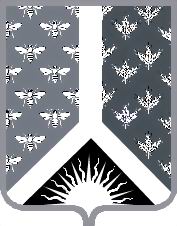 Кемеровская область - КузбассНовокузнецкий муниципальный районАдминистрация Новокузнецкого муниципального районаПОСТАНОВЛЕНИЕот ___________ № ____г. НовокузнецкОб утверждении административного регламента предоставления муниципальной услуги«Выдача акта освидетельствования проведения основных работ по строительству (реконструкции) объекта индивидуального жилищного строительства, осуществляемого с привлечением средств материнского (семейного) капитала»В соответствии с постановлением Правительства Российской Федерации № 686 от 18.08.2011 «Об утверждении правил выдачи документа, подтверждающего проведение основных работ по строительству (реконструкции) объекта индивидуального жилищного строительства, осуществляемому с привлечением средств материнского (семейного) капитала, Федеральным законом от 27.07.2010 № 210-ФЗ «Об организации предоставления государственных и муниципальных услуг», Федеральным законом от 06.10.2003 № 131-ФЗ «Об общих принципах организации местного самоуправления в Российской Федерации», постановлением администрации Новокузнецкого муниципального района от 28.12.2020       № 241 «Об утверждении Порядка разработки и утверждения административных регламентов предоставления муниципальных услуг», руководствуясь статьей 40 Устава муниципального образования «Новокузнецкий муниципальный район Кемеровской области - Кузбасса»:1. Утвердить административный регламент предоставления муниципальной услуги «Выдача акта освидетельствования проведения основных работ по строительству (реконструкции) объекта индивидуального жилищного строительства, осуществляемого с привлечением средств материнского (семейного) капитала» согласно приложению к настоящему постановлению.2. Признать утратившими силу:2.1. Постановление администрации Новокузнецкого муниципального района от 06.05.2016 № 95 «Об утверждении административного регламента по предоставлению муниципальной услуги "Выдача акта освидетельствования проведения основных работ по строительству объекта индивидуального жилищного строительства (монтаж фундамента, возведение стен и кровли) или проведения работ по реконструкции объекта индивидуального жилищного строительства, в результате которых общая площадь жилого помещения (жилых помещений) реконструируемого объекта увеличивается не менее чем на учетную норму площади жилого помещения, устанавливаемую в соответствии с жилищным законодательством Российской Федерации»;2.2. Постановление администрации Новокузнецкого муниципального района от 03.04.2018 № 37 «О внесении изменений в постановление администрации Новокузнецкого муниципального района от 06.05.2016 № 95 "Об утверждении административного регламента по предоставлению муниципальной услуги "Выдача акта освидетельствования проведения основных работ по строительству объекта индивидуального жилищного строительства (монтаж фундамента, возведение стен и кровли) или проведения работ по реконструкции объекта индивидуального жилищного строительства, в результате которых общая площадь жилого помещения (жилых помещений) реконструируемого объекта увеличивается не менее чем на учетную норму площади жилого помещения, устанавливаемую в соответствии с жилищным законодательством Российской Федерации».3. Опубликовать настоящее постановление в Новокузнецкой районной газете «Сельские вести» и разместить на официальном сайте муниципального образования «Новокузнецкий муниципальный район Кемеровской области - Кузбасса» www.admnkr.ru в информационно - телекоммуникационной сети «Интернет». 4. Настоящее постановление вступает в силу со дня, следующего за днем его официального опубликования. 5. Контроль за исполнением настоящего постановления возложить на первого заместителя главы Новокузнецкого муниципального района С.О. Милиниса.Исполняющий полномочия главыНовокузнецкого муниципального района                                                                 С.О. МилинисПриложение к постановлению администрации Новокузнецкого муниципального районаот __________№__________Административный регламент предоставления муниципальных услуг «Выдача акта освидетельствования проведения основных работ по строительству (реконструкции) объекта индивидуального жилищного строительства, осуществляемого с привлечением средств материнского (семейного) капитала»1. Общие положения1.1. Предмет регулирования административного регламента.Административный регламент предоставления муниципальной услуги «Выдача акта освидетельствования проведения основных работ по строительству (реконструкции) объекта индивидуального жилищного строительства, осуществляемого с привлечением средств материнского (семейного) капитала» (далее - административный регламент) - нормативный правовой акт, устанавливающий порядок предоставления муниципальной услуги и стандарт предоставления муниципальной услуги.Административный регламент разработан в целях повышения качества предоставления и доступности предоставления муниципальной услуги, создания комфортных условий для участников отношений, возникающих при предоставлении муниципальной услуги, определения сроков и последовательности действий отдела архитектуры и градостроительства администрации Новокузнецкого муниципального района (далее - уполномоченный орган) при предоставлении муниципальной услуги по выдаче акта освидетельствования проведения основных работ по строительству (реконструкции) объекта индивидуального жилищного строительства, осуществляемого с привлечением средств материнского (семейного) капитала.1.2. Круг заявителей.Муниципальная услуга предоставляется физическим лицам – получателям государственного сертификата на материнский (семейный) капитал, либо их уполномоченным представителям, обратившимся с заявлением о предоставлении муниципальной услуги (далее – заявитель).Интересы заявителей могут представлять иные лица в соответствии с законодательством Российской Федерации (далее - представители).От имени физических лиц заявления могут подавать:- законные представители (родители, усыновители, опекуны) несовершеннолетних в возрасте до 14 лет;- опекуны недееспособных граждан;- представители, действующие в силу полномочий, основанных на доверенности или договоре.1.3. Требования к порядку информирования о предоставлении муниципальной услуги.1.3.1. Информация по вопросам предоставления муниципальной услуги, сведений о ходе предоставления муниципальной услуги предоставляется:- специалистом уполномоченного органа при непосредственном обращении заявителя в уполномоченный орган или посредством телефонной связи, в том числе путем размещения на официальном сайте муниципального образования «Новокузнецкий муниципальный район Кемеровской области – Кузбасса» www.admnkr.ru в информационно-телекоммуникационной сети «Интернет» в соответствующих разделах (далее – официальный сайт);- путем размещения в федеральной государственной информационной системе «Единый портал государственных и муниципальных услуг (функций)» (далее – ЕПГУ), информационной системе Кемеровской области - Кузбасса для предоставления государственных и муниципальных услуг (функций) (далее – РПГУ);- путем размещения на информационном стенде в местах предоставления услуг уполномоченным органом, в информационных материалах (брошюры, буклеты, листовки, памятки);- путем публикации информационных материалов в средствах массовой информации;- посредством ответов на письменные обращения;- сотрудником отдела «Мои Документы» государственного автономного учреждения «Уполномоченный многофункциональный центр предоставления государственных и муниципальный услуг на территории Кузбасса» (далее – УМФЦ) в соответствии с подпунктом 3.2.3 пункта 3.2 настоящего административного регламента.1.3.2. Справочная информация о местонахождении, графике работы, контактных телефонах уполномоченного органа, адресе электронной почты уполномоченного органа размещена на официальном сайте уполномоченного органа, в федеральной государственной информационной системе «Федеральный реестр государственных и муниципальных услуг (функций)» (далее – федеральный реестр), на ЕПГУ, РПГУ.Уполномоченный орган обеспечивает размещение и актуализацию справочной информации на официальном сайте, а также в соответствующем разделе федерального реестра на ЕПГУ, РПГУ.Справочная информация о местонахождении, графике работы, контактных телефонах УМФЦ, адресе электронной почты УМФЦ размещена на официальном сайте УМФЦ - www.umfc42.ru.2. Стандарт предоставления муниципальной услуги, единый стандарт2.1. Наименование муниципальной услуги «Выдача акта освидетельствования проведения основных работ по строительству (реконструкции) объекта индивидуального жилищного строительства, осуществляемого с привлечением средств материнского (семейного) капитала».2.2. Муниципальная услуга предоставляется уполномоченным органом.УМФЦ участвует в предоставлении муниципальной услуги в части:- информирования о порядке предоставления муниципальной услуги;- приема заявлений и документов, необходимых для предоставления муниципальной услуги;- выдачи результата предоставления муниципальной услуги.В предоставлении муниципальной услуги в рамках межведомственного информационного взаимодействия участвует: - Управление Федерального государственной регистрации, кадастра и картографии по Кемеровской области – Кузбассу;- Филиал Федерального государственного бюджетного учреждения «Федеральная кадастровая палата Федеральной службы государственной регистрации, кадастра и картографии» по Кемеровской области – Кузбассу.Заявитель (представитель заявителя) вправе подать заявление на выдачу акта освидетельствования проведения основных работ по строительству (реконструкции) объекта индивидуального жилищного строительства, осуществляемого с привлечением средств материнского (семейного) капитала через УМФЦ в соответствии с соглашением о взаимодействии между УМФЦ и уполномоченным органом, почтовым отправлением или с помощью ЕПГУ, РПГУ (при наличии технической возможности).Запрещается требовать от заявителя (представитель заявителя) осуществления действий, в том числе согласований, необходимых для получения муниципальной услуги и связанных с обращением в иные государственные органы, органы местного самоуправления, организации, за исключением получения услуг, включенных в перечень услуг, которые являются необходимыми и обязательными для предоставления муниципальной услуги.2.3. Результатом предоставления муниципальной услуги является:- выдача акта освидетельствования проведения основных работ по строительству (реконструкции) объекта индивидуального жилищного строительства, осуществляемого с привлечением средств материнского (семейного) капитала;- решение об отказе в выдаче акта освидетельствования проведения основных работ по строительству (реконструкции) объекта индивидуального жилищного строительства, осуществляемого с привлечением средств материнского (семейного) капитала.Результат предоставления муниципальной услуги может быть получен:- в уполномоченном органе на бумажном носителе при личном обращении;- в УМФЦ на бумажном носителе при личном обращении- почтовым отправлением;- на ЕПГУ, РПГУ (при наличии технической возможности), в том числе в форме электронного документа, подписанного электронной подписью.2.4. Срок предоставления муниципальной услуги, в том числе с учетом необходимости обращения в организации, участвующие в предоставлении муниципальной услуги, срок приостановления муниципальной услуги, в случае если возможность приостановления предусмотрена законодательством Российской Федерации, срок выдачи (направления) документов, являющихся результатом предоставления муниципальной услуги.Срок предоставления муниципальной услуги составляет 9 рабочих дней со дня поступления заявления в уполномоченный орган.В случае подачи документов в УМФЦ срок предоставления муниципальной услуги исчисляется со дня поступления в уполномоченный орган документов из УМФЦ.Приостановление предоставления муниципальной услуги законодательством Российской Федерации не предусмотрено.Срок выдачи (направления) документов, являющихся результатам предоставления муниципальной услуги, составляет 1 рабочий день.2.5. Перечень нормативных правовых актов, регулирующих предоставление муниципальной услуги (с указанием их реквизитов и источников официального опубликования), размещен на официальном сайте уполномоченного органа, в федеральном реестре, на ЕПГУ, РПГУ.Уполномоченный орган обеспечивает размещение и актуализацию перечня нормативных правовых актов, регулирующих предоставление муниципальной услуги, на своем официальном сайте, а также в соответствующем разделе федерального реестра.2.6. Исчерпывающий перечень документов, необходимых в соответствии с законодательными или иными нормативными правовыми актами для предоставления муниципальной услуги и услуг, необходимых и обязательных для предоставления муниципальной услуги.2.6.1. Исчерпывающий перечень документов, необходимых для предоставления муниципальной услуги:2.6.1.1. Заявление о выдаче акта освидетельствования проведения основных работ по строительству (реконструкции) объекта индивидуального жилищного строительства, осуществляемого с привлечением средств материнского (семейного) капитала, согласно приложению № 1 к настоящему административному регламенту с приложением заверенных заявителем копий следующих документов:2.6.1.2. Документ, удостоверяющий личность заявителя;2.6.1.3. Документ, подтверждающий полномочия представителя на осуществление действий от имени заявителя.В качестве документа, подтверждающего полномочия на осуществление действий от имени заявителя, представитель заявителя вправе представить оформленную в соответствии с законодательством Российской Федерации доверенность.Заявление о выдаче акта освидетельствования проведения основных работ по строительству (реконструкции) объекта индивидуального жилищного строительства, осуществляемого с привлечением средств материнского (семейного) капитала также может быть направлено в уполномоченный орган почтовым отправлением или в форме электронного документа, подписанного электронной подписью, через ЕПГУ, РПГУ (при наличии технической возможности), или подано заявителем через УМФЦ. Заявителю предоставляется возможность получения бланка заявления в электронном виде с помощью ЕПГУ, РПГУ (в зависимости от выбора заявителя). Формирование запроса осуществляется посредством заполнения электронной формы запроса на ЕПГУ, РПГУ (при наличии технической возможности) без необходимости дополнительной подачи запроса в какой-либо иной форме, при этом на ЕПГУ, РПГУ размещаются образцы заполнения электронной формы запроса.2.6.2. Исчерпывающий перечень документов, необходимых в соответствии с нормативными правовыми актами для предоставления муниципальной услуги, которые находятся в распоряжении государственных органов, органов местного самоуправления Кемеровской области -  Кузбасса (далее – органы местного самоуправления) и иных органов, участвующих в предоставлении муниципальной услуги, и которые заявитель вправе представить, а также способы их получения заявителями, в том числе в электронной форме, порядок их предоставления.К заявлению о выдаче акта освидетельствования проведения основных работ по строительству (реконструкции) объекта индивидуального жилищного строительства, осуществляемого с привлечением средств материнского (семейного) капитала заявитель вправе представить следующие документы:2.6.2.1.  Документы, подтверждающие факт создания объекта индивидуального жилищного строительства (кадастровый паспорт здания, сооружения, объекта незавершенного строительства или кадастровая выписка об объекте недвижимости).В случае, если заявитель (представитель заявителя) не представил документы, предусмотренные подпунктом 2.6.2.1 пункта 2.6 настоящего административного регламента самостоятельно, уполномоченный орган запрашивает их в рамках межведомственного электронного взаимодействия.Предельный срок предоставления документов в электронном виде из других органов в рамках системы межведомственного электронного взаимодействия составляет 5 рабочих дней (2 рабочих дня – при осуществлении государственного кадастрового учета и (или) государственной регистрации прав на объекты недвижимости).Неполучение или несвоевременное получение документов, запрошенных в порядке межведомственного информационного взаимодействия, не может являться основанием для отказа в предоставлении муниципальной услуги.2.7. Уполномоченный орган не вправе требовать от заявителя (представителя заявителя):2.7.1. Представления документов и информации или осуществления действий, представление или осуществление которых не предусмотрено нормативными правовыми актами, регулирующими отношения, возникающие в связи с предоставлением муниципальной услуги;2.7.2. Представления документов и информации, которые находятся в распоряжении органов, предоставляющих государственные услуги, органов, предоставляющих муниципальные услуги, иных государственных органов, органов местного самоуправления, либо подведомственных государственным органам или органам местного самоуправления организаций, участвующих в предоставлении муниципальной услуги, в соответствии с нормативными правовыми актами Российской Федерации, нормативными правовыми актами Кемеровской области - Кузбасса, муниципальными правовыми актами, за исключением документов, включенных в определенный частью 6 статьи 7 Федерального закона от 27.07.2010 № 210-ФЗ «Об организации предоставления государственных и муниципальных услуг» (далее - Федеральный закон от 27.07.2010 № 210-ФЗ)  перечень документов;2.7.3. Осуществления действий, в том числе согласований, необходимых для получения муниципальной услуги и связанных с обращением в иные государственные органы, органы местного самоуправления, организации, за исключением получения услуг и получения документов и информации, предоставляемых в результате предоставления таких услуг, включенных в Перечень услуг, которые являются необходимыми и обязательными для предоставления муниципальных услуг;2.7.4. Представления документов и информации, отсутствие и (или) недостоверность которых не указывались при первоначальном отказе в приеме документов, необходимых для предоставления муниципальной услуги, либо в предоставлении муниципальной услуги, за исключением следующих случаев:2.7.4.1. Изменение требований нормативных правовых актов, касающихся предоставления муниципальной услуги, после первоначальной подачи заявления о предоставлении муниципальной услуги;2.7.4.2. Наличие ошибок в заявлении о предоставлении муниципальной услуги и документах, поданных заявителем после первоначального отказа в приеме документов, необходимых для предоставления муниципальной услуги, либо в предоставлении муниципальной услуги и не включенных в представленный ранее комплект документов;2.7.4.3. Истечение срока действия документов или изменение информации после первоначального отказа в приеме документов, необходимых для предоставления муниципальной услуги, либо в предоставлении муниципальной услуги;2.7.4.4. Выявление документально подтвержденного факта (признаков) ошибочного или противоправного действия (бездействия) должностного лица органа, предоставляющего муниципальную услугу, муниципального служащего, сотрудника УМФЦ при первоначальном отказе в приеме документов, необходимых для предоставления муниципальной услуги, либо в предоставлении муниципальной услуги, о чем в письменном виде за подписью руководителя органа, предоставляющего муниципальную услугу, руководителя УМФЦ при первоначальном отказе в приеме документов, необходимых для предоставления муниципальной услуги, уведомляется заявитель, а также приносятся извинения за доставленные неудобства;2.7.5. Предоставления на бумажном носителе документов и информации, электронные образы которых ранее были заверены в соответствии с пунктом 7.2 части 1 статьи 16 Федерального закона от 27.07.2010 № 210-ФЗ «Об организации предоставления государственных и муниципальных услуг» (далее - Федеральный закон от 27.07.2010 
№ 210-ФЗ), за исключением случаев, если нанесение отметок на такие документы либо их изъятие является необходимым условием предоставления государственной или муниципальной услуги, и иных случаев, установленных федеральными законами.2.8. Исчерпывающий перечень оснований для отказа в приеме документов, необходимых для предоставления муниципальной услуги.Основания для отказа в приеме документов, необходимых для предоставления муниципальной услуги:- неустановление личности гражданина; - предоставление недействительных документов или отсутствие документов, предусмотренных подпунктом 2.6.1 пункта 2.6 настоящего административного регламента.2.9. Исчерпывающий перечень оснований для приостановления и (или) отказа в предоставлении муниципальной услуги.2.9.1. Основаниями для отказа в выдаче акта освидетельствования проведения основных работ по строительству (реконструкции) объекта индивидуального жилищного строительства, осуществляемого с привлечением средств материнского (семейного) капитала являются: - установление в ходе освидетельствования проведения основных работ по строительству объекта индивидуального жилищного строительства (монтаж фундамента, возведение стен и кровли), что такие работы не выполнены в полном объеме;- установление в ходе освидетельствования проведения работ по реконструкции объекта, что в результате этих работ общая площадь жилого помещения не увеличивается либо увеличивается менее чем на учетную норму площади жилого помещения, установленную в данном муниципальном образовании.Заявитель (представитель заявителя) вправе повторно подать заявление о выдаче акта освидетельствования проведения основных работ по строительству (реконструкции) объекта индивидуального жилищного строительства, осуществляемого с привлечением средств материнского (семейного) капитала после устранения обстоятельств, явившихся причиной отказа в выдаче акта освидетельствования.2.9.2. Приостановление в предоставлении муниципальной услуги законодательством Российской Федерации не предусмотрено.2.10. Перечень услуг, необходимых и обязательных для предоставления муниципальной услуги, в том числе сведения о документе (документах), выдаваемом (выдаваемых) организациями, участвующими в предоставлении муниципальной услуги.Услуги, которые являются необходимыми и обязательными для предоставления муниципальной услуги, отсутствуют.2.11. Порядок, размер и основания взимания государственной пошлины или иной платы за предоставление муниципальной услуги.Предоставление муниципальной услуги осуществляется бесплатно.2.12. Порядок, размер и основания взимания платы за предоставление услуг, необходимых и обязательных для предоставления муниципальной услуги, включая информацию о методиках расчета размера такой платы.Плата за предоставление услуг, которые являются необходимыми и обязательными для предоставления муниципальной услуги, не взимается.2.13. Максимальный срок ожидания в очереди при подаче запроса о предоставлении муниципальной услуги, услуги организации, участвующей в ее предоставлении, и при получении результата предоставления таких услуг не должен превышать 15 минут.2.14. Срок и порядок регистрации запроса заявителя о предоставлении муниципальной услуги, услуги организации, участвующей в ее представлении, в том числе в электронной форме.Заявление, представленное заявителем (представителем заявителя) лично, регистрируется в установленном порядке в уполномоченном органе в течение 15 минут с даты поступления такого заявления.Заявление, представленное заявителем (представителем заявителя) посредством почтового отправления, регистрируется в установленном порядке в уполномоченном органе в течение 15 минут с даты поступления такого заявления.Заявление, представленное заявителем (представителем заявителя) через УМФЦ, регистрируется в установленном порядке уполномоченным органом в день поступления от УМФЦ.Заявление, поступившее в электронной форме на ЕПГУ, РПГУ (при наличии технической возможности), регистрируется в установленном порядке уполномоченным органом в день его поступления в случае отсутствия автоматической регистрации запросов на ЕПГУ, РПГУ. Заявление, поступившее в нерабочее время, регистрируется в первый рабочий день.2.15. Требования к помещениям, в которых предоставляется муниципальная услуга, к залу ожидания, местам для заполнения запросов о предоставлении муниципальной услуги, информационным стендам с образцами их заполнения и перечнем документов, необходимых для предоставления муниципальной услуги, в том числе к обеспечению доступности для инвалидов указанных объектов в соответствии с законодательством Российской Федерации о социальной защите инвалидов.2.15.1. Помещения уполномоченного органа для предоставления муниципальной услуги размещаются на первом этаже здания, оборудованного отдельным входом, либо в отдельно стоящем здании для свободного доступа заявителей. Передвижение по помещениям уполномоченного органа, в которых проводится прием заявления и документов, не должно создавать затруднений для лиц с ограниченными возможностями здоровья.При расположении помещения уполномоченного органа на верхнем этаже специалисты уполномоченного органа обязаны осуществлять прием заявителей на первом этаже, если по состоянию здоровья заявитель не может подняться по лестнице.На территории, прилегающей к зданию уполномоченного органа, организуются места для парковки автотранспортных средств, в том числе места для парковки автотранспортных средств инвалидов (не менее 10 процентов мест, но не менее одного места), доступ заявителей (представителей заявителя) к парковочным местам является бесплатным.Помещение уполномоченного органа для приема заявителей оборудуется информационными стендами, на которых размещается форма заявления с образцом ее заполнения и перечень документов, необходимых для предоставления муниципальной услуги.Помещения, в которых осуществляются действия по предоставлению муниципальной услуги, обеспечиваются компьютерами, средствами связи, включая доступ к информационно - телекоммуникационной сети «Интернет», оргтехникой, канцелярскими принадлежностями, информационными и справочными материалами, наглядной информацией, стульями и столами, средствами пожаротушения и оповещения о возникновении чрезвычайной ситуации, доступом к региональной системе межведомственного электронного взаимодействия, а также обеспечивается доступность для инвалидов к указанным помещениям в соответствии с законодательством Российской Федерации о социальной защите инвалидов.Зал ожидания, места для заполнения запросов и приема заявителей (представителей заявителя) оборудуются стульями, и (или) кресельными секциями, и (или) скамьями.Информационные материалы, предназначенные для информирования заявителей (представителей заявителя) о порядке предоставления муниципальной услуги, размещаются на информационных стендах, расположенных в местах, обеспечивающих доступ к ним заявителей, и обновляются при изменении действующего законодательства, регулирующего предоставление муниципальной услуги, и справочных сведений.Информационные стенды должны располагаться в месте, доступном для просмотра (в том числе при большом количестве посетителей).2.15.2. Для обеспечения доступности получения муниципальной услуги маломобильными группами населения здания и сооружения, в которых оказывается услуга, оборудуются согласно нормативным требованиям, утвержденным приказом Минстроя России от 14.11.2016 № 798/пр «Об утверждении СП 59.13330 «СНиП 35-01-2001 Доступность зданий и сооружений для маломобильных групп населения».В кабинете по приему маломобильных групп населения имеется медицинская аптечка, питьевая вода. При необходимости специалист уполномоченного органа, осуществляющий прием, может вызвать карету неотложной скорой помощи.При обращении гражданина с нарушениями функций опорно-двигательного аппарата специалист уполномоченного органа предпринимают следующие действия:- открывают входную дверь и помогают гражданину беспрепятственно посетить здание уполномоченного органа, а также заранее предупреждают о существующих барьерах в здании;- выясняют цель визита гражданина и сопровождают его в кабинет по приему заявления; помогают гражданину сесть на стул или располагают кресло-коляску у стола напротив специалиста уполномоченного органа, осуществляющего прием;- специалист уполномоченного органа, осуществляющий прием, принимает гражданина вне очереди, консультирует, осуществляет прием заявления с необходимыми документами, оказывает помощь в заполнении бланков, копирует документы;- по окончании предоставления муниципальной услуги специалист уполномоченного органа, осуществляющий прием, помогает гражданину выйти (выехать) из кабинета, открывает двери, сопровождает гражданина до выхода из здания, и помогает покинуть здание; передает гражданина сопровождающему лицу или по его желанию вызывает автотранспорт и оказывает содействие при его посадке.При обращении граждан с недостатками зрения специалист уполномоченного органа предпринимают следующие действия:- специалист уполномоченного органа, осуществляющий прием, принимает гражданина вне очереди, помогает сориентироваться, сесть на стул, консультирует, вслух прочитывает документы и далее по необходимости производит их выдачу. При общении с гражданином с недостатками зрения необходимо общаться непосредственно с ним самим, а не с сопровождающим его лицом, в беседе пользоваться обычной разговорной лексикой, в помещении не следует отходить от него без предупреждения;- специалист уполномоченного органа оказывает помощь в заполнении бланков, копирует необходимые документы. Для подписания заявления подводит лист к авторучке гражданина, помогает сориентироваться и подписать бланк. При необходимости выдаются памятки для слабовидящих с крупным шрифтом;- по окончании предоставления муниципальной услуги специалист уполномоченного органа, осуществляющий прием, помогает гражданину встать со стула, выйти из кабинета, открывает двери, сопровождает гражданина к выходу из здания, и провожает на улицу, заранее предупредив посетителя о существующих барьерах в здании, передает гражданина сопровождающему лицу или по его желанию вызывает автотранспорт.При обращении гражданина с дефектами слуха специалист уполномоченного органа предпринимают следующие действия:- специалист уполномоченного органа, осуществляющий прием граждан с нарушением слуха, обращается непосредственно к нему, спрашивает о цели визита и дает консультацию размеренным, спокойным темпом речи, при этом смотрит в лицо посетителя, говорит ясно, слова дополняет понятными жестами, возможно общение в письменной форме либо через переводчика жестового языка (сурдопереводчика);- специалист уполномоченного органа, осуществляющий прием, оказывает помощь и содействие в заполнении бланков заявлений, копирует необходимые документы.2.15.3. Требования к комфортности и доступности предоставления муниципальной услуги в УМФЦ утверждены постановлением Правительства Российской Федерации от 22.12.2012 № 1376 «Об утверждении Правил организации деятельности многофункциональных центров предоставления государственных и муниципальных услуг».2.16. Показатели доступности и качества муниципальной услуги.2.16.1. Основными показателями доступности и качества предоставления муниципальной услуги являются:- расположенность помещений уполномоченного органа, предназначенных для предоставления муниципальной услуги, в зоне доступности к основным транспортным магистралям;- степень информированности заявителя о порядке предоставления муниципальной услуги (доступность информации о муниципальной услуге, возможность выбора способа получения информации);- возможность выбора заявителем форм обращения за получением муниципальной услуги;- доступность обращения за предоставлением муниципальной услуги, в том числе для лиц с ограниченными возможностями здоровья;- своевременность предоставления муниципальной услуги в соответствии со стандартом ее предоставления;- соблюдение сроков предоставления муниципальной услуги и сроков выполнения административных процедур при предоставлении муниципальной услуги;- возможность получения информации о ходе предоставления муниципальной услуги;- отсутствие обоснованных жалоб со стороны заявителя по результатам предоставления муниципальной услуги;- открытый доступ для заявителей к информации о порядке и сроках предоставления муниципальной услуги, порядке обжалования действий (бездействия) уполномоченного органа, руководителя уполномоченного органа либо специалиста уполномоченного органа;- наличие необходимого и достаточного количества специалистов уполномоченного органа, а также помещений уполномоченного органа, в которых осуществляется прием заявлений и документов от заявителей.2.16.2. Уполномоченными органами обеспечивается создание инвалидам и иным маломобильным группам населения следующих условий доступности муниципальной услуги в соответствии с требованиями, установленными законодательными и иными нормативными правовыми актами:- оказание инвалидам помощи, необходимой для получения в доступной для них форме информации о правилах предоставления муниципальной услуги, в том числе об оформлении необходимых для получения муниципальной услуги документов, о совершении ими других необходимых для получения муниципальной услуги действий;- предоставление муниципальной услуги инвалидам по слуху, при необходимости, с использованием русского жестового языка, включая обеспечение допуска в помещение сурдопереводчика, тифлосурдопереводчика;- оказание помощи инвалидам в преодолении барьеров, мешающих получению муниципальной услуги наравне с другими лицами.2.16.3. При предоставлении муниципальной услуги взаимодействие заявителя со специалистом уполномоченного органа осуществляется при личном обращении заявителя:- для получения информации по вопросам предоставления муниципальной услуги;- для подачи заявления и документов;- для получения информации о ходе предоставления муниципальной услуги.Продолжительность взаимодействия заявителя со специалистом уполномоченного органа не может превышать 15 минут.2.16.4. Предоставление муниципальной услуги в УМФЦ возможно при наличии заключенного соглашения о взаимодействии между администрацией Новокузнецкого муниципального района и УМФЦ. Уполномоченный орган обеспечивает информирование заявителя о возможности получения муниципальной услуги на базе УМФЦ. В случае подачи уведомление о предоставлении муниципальной услуги в УМФЦ непосредственное предоставление муниципальной услуги осуществляется уполномоченным органом.Предоставление муниципальной услуги посредством запроса о предоставлении двух и более государственных и (или) муниципальных услуг (комплексного запроса) в УМФЦ при однократном обращении заявителя не осуществляется.2.17. Иные требования, в том числе учитывающие особенности предоставления муниципальной услуги по экстерриториальному принципу и особенности предоставления муниципальной услуги в электронной форме.2.17.1. Предоставление муниципальной услуги по экстерриториальному принципу не допускается.2.17.2. Заявитель вправе обратиться за предоставлением муниципальной услуги и подать документы, указанные в подпункте 2.6.1 пункта 2.6 настоящего административного регламента в электронной форме, в том числе предоставить документы и информацию, электронные образы которых ранее были заверены в соответствии с пунктом 7.2 части 1 статьи 16 Федерального закона от 27.07.2010 № 210-ФЗ, с использованием информационно-технологической и коммуникационной инфраструктуры, в том числе через ЕПГУ, РПГУ (при наличии технической возможности).Уполномоченный орган обеспечивает информирование заявителя о возможности получения муниципальной услуги через ЕПГУ, РПГУ. Обращение за услугой через ЕПГУ, РПГУ (при наличии технической возможности) осуществляется путем заполнения интерактивной формы заявления (формирования запроса о предоставлении муниципальной услуги, содержание которого соответствует требованиям формы заявления, установленной настоящим административным регламентом) (далее - запрос). Обращение заявителя в уполномоченный орган указанным способом обеспечивает возможность направления и получения однозначной и конфиденциальной информации, а также промежуточных сообщений и ответной информации в электронном виде с использованием электронной подписи в порядке, предусмотренном законодательством Российской Федерации. 2.17.3. При предоставлении муниципальной услуги в электронной форме посредством ЕПГУ, РПГУ (при наличии технической возможности) заявителю обеспечивается:- получение информации о порядке и сроках предоставления муниципальной услуги;- запись на прием в уполномоченный орган для подачи заявления и документов; - формирование запроса; - прием и регистрация уполномоченным органом запроса и документов;- получение результата предоставления муниципальной услуги;- взаимодействие органов, предоставляющих муниципальную услугу;- получение сведений о ходе выполнения запроса;- осуществление оценки качества предоставления муниципальной услуги;- досудебное (внесудебное) обжалование решений и действий (бездействия) уполномоченного органа, руководителя уполномоченного органа либо специалиста уполномоченного органа.2.17.4. При формировании запроса в электронном виде (при наличии технической возможности) заявителю обеспечивается:- возможность копирования и сохранения запроса и иных документов, необходимых для предоставления услуги;- возможность печати на бумажном носителе копии электронной формы запроса;- сохранение ранее введенных в электронную форму запроса значений в любой момент по желанию пользователя, в том числе при возникновении ошибок ввода и возврате для повторного ввода значений в электронную форму запроса;- заполнение полей электронной формы запроса до начала ввода сведений заявителем с использованием сведений, размещенных в федеральной государственной информационной системе «Единая система идентификации и аутентификации в инфраструктуре, обеспечивающей информационно-технологическое взаимодействие информационных систем, используемых для предоставления государственных и муниципальных услуг в электронной форме» (далее - единая система идентификации и аутентификации), и сведений, опубликованных на ЕПГУ, РПГУ, в части, касающейся сведений, отсутствующих в единой системе идентификации и аутентификации;- возможность вернуться на любой из этапов заполнения электронной формы запроса без потери ранее введенной информации;- возможность доступа заявителя на ЕПГУ, РПГУ к ранее поданным им запросам.При направлении запроса используется простая электронная подпись, при условии, что личность заявителя установлена при активации учетной записи.Запрос и иные документы, необходимые для предоставления муниципальной услуги, подписанные простой электронной подписью и поданные заявителем, признаются равнозначными запросу и иным документам, подписанным собственноручной подписью и представленным на бумажном носителе.Уполномоченный орган обеспечивает прием документов, необходимых для предоставления муниципальной услуги, и регистрацию запроса без необходимости повторного представления заявителем таких документов на бумажном носителе, если иное не установлено федеральными законами и принимаемыми в соответствии с ними актами Правительства Российской Федерации, законами Кемеровской области - Кузбасса и принимаемыми в соответствии с ними актами Правительства Кемеровской области - Кузбасса.Предоставление муниципальной услуги начинается с момента приема и регистрации уполномоченным органом электронных документов, необходимых для предоставления услуги.2.17.5. Решение об отказе в предоставлении муниципальной услуги выдается в форме электронного документа посредством ЕПГУ, РПГУ (при наличии технической возможности), подписанного уполномоченным должностным лицом с использованием усиленной квалифицированной электронной подписи, в случае, если это указано в заявлении на предоставление муниципальной услуги, направленном через ЕПГУ, РПГУ.В целях получения результата предоставления услуги на бумажном носителе (если заявителем указано в запросе, направленном в уполномоченный орган, через ЕПГУ, РПГУ, о получении результата услуги на бумажном носителе) заявителю на ЕПГУ, РПГУ (при наличии технической возможности) обеспечивается запись на прием в уполномоченный орган, при этом заявителю обеспечивается возможность:- ознакомления с расписанием специалист уполномоченного органа, а также с доступными для записи на прием датами и интервалами времени приема;- записи в любые свободные для приема дату и время в пределах установленного в уполномоченном органе графика приема заявителей.2.18. Порядок исправления допущенных опечаток и (или) ошибок в выданных в результате предоставления муниципальной услуги документах, в том числе исчерпывающий перечень оснований для отказа в исправлении таких ошибок и (или) опечаток.Основанием для начала административной процедуры является представление заявителем (представителем заявителя) в уполномоченный орган заявления по форме согласно приложению № 2 к настоящему административному регламенту об исправлении опечаток и (или) ошибок в документах, выданных в результате предоставления муниципальной услуги.К заявлению помимо документов, являющихся основанием для исправления опечаток и (или) ошибок, заявитель (представитель заявителя) прикладывает оригинал документа – результата предоставления муниципальной услуги на бумажном носителе (при наличии).     Специалист уполномоченного органа рассматривает заявление, представленное (направленное) заявителем (представителем заявителя), и проводит проверку указанных в заявлении и документах сведений в срок, не превышающий 2 рабочих дня с даты регистрации соответствующего заявления.Критерием принятия решения по административной процедуре является наличие или отсутствие таких опечаток и (или) ошибок в выданных в результате предоставления муниципальной услуги документах.В случае выявления допущенных опечаток и (или) ошибок в выданных в результате предоставления муниципальной услуги специалист уполномоченного органа осуществляет исправление и замену указанных документов в срок, не превышающий 5 рабочих дней с момента регистрации соответствующего заявления. В случае отсутствия опечаток и (или) ошибок в документах, выданных в результате предоставления муниципальной услуги, специалист уполномоченного органа письменно сообщает заявителю об отказе в исправлении таких опечаток и (или) ошибок в срок, не превышающий 5 рабочих дней с момента регистрации соответствующего заявления.Заявление об исправлении опечаток и (или) ошибок в документах, выданных в результате предоставления муниципальной услуги, может быть представлено заявителем (представителем заявителя): - непосредственно при обращении;- почтовым отправлением;- электронным письмом на адрес почты уполномоченного органа;- через УМФЦ;- через ЕПГУ, РПГУ (при наличии технической возможности).В случае подачи такого заявления через ЕПГУ, РПГУ исправленный документ в электронном виде или скан документа на бумажном носителе, документ, информирующий об исправлении опечаток и (или) ошибок в выданных в результате предоставления муниципальной услуги документах или решение об отказе в исправлении таких опечаток и (или) ошибок в выданных в результате предоставления муниципальной услуги документах, размещается в личном кабинете заявителя на ЕПГУ, РПГУ.Результатом административной процедуры является выдача (направление) заявителю исправленного взамен ранее выданного документа, являющегося результатом предоставления муниципальной услуги, или отказ в исправлении опечаток и (или) ошибок.Исправленный документ, являющийся результатом предоставления муниципальной услуги, или решение об отказе в исправлении опечаток и (или) ошибок могут быть получены:- непосредственно при обращении;- почтовым отправлением;- электронным письмом на адрес почты заявителя, указанного в заявлении;- через УМФЦ;- через ЕПГУ, РПГУ (при наличии технической возможности).2.19. Порядок выдачи дубликата документа, полученного по результатам предоставления муниципальной услуги, в том числе исчерпывающий перечень оснований для отказа в выдаче этого дубликата.Основанием для начала административной процедуры является поступление в уполномоченный орган заявления о выдаче дубликата документа, полученного по результатам предоставления муниципальной услуги, по форме согласно приложению № 3 к настоящему административному регламенту.Специалист уполномоченного органа осуществляет прием и регистрацию заявления о выдаче дубликата и передает поступившие документы начальнику уполномоченного органа в день регистрации заявления.Начальник уполномоченного органа знакомится с заявлением о выдаче дубликата и поручает специалисту уполномоченного органа произвести проверку представленного заявления на наличие оснований для отказа в выдаче дубликата документа.Основаниями для отказа в выдаче дубликата документа, полученного по результатам предоставления муниципальной услуги, являются:- отсутствие в уполномоченном органе документа, указанного в заявлении о выдаче дубликата;- с заявлением о выдаче дубликата обратилось лицо, не являющееся собственником или уполномоченным представителем собственника, указанного в заявлении о выдаче дубликата;В случае отсутствия оснований для отказа в выдаче дубликата документа, специалист уполномоченного органа осуществляет подготовку дубликата документа, полученного по результатам предоставления муниципальной услуги, в срок, не превышающий 5 рабочих дней с момента регистрации соответствующего заявления.Критерием принятия решения по административной процедуре является наличие или отсутствие оснований для отказа в выдаче дубликата документа, полученного по результатам предоставления муниципальной услуги.Заявление о выдаче дубликата документа может быть представлено заявителем:- непосредственно при обращении;- почтовым отправлением;- электронным письмом на адрес почты заявителя, указанного в заявлении;- через УМФЦ;- через ЕПГУ, РПГУ (при наличии технической возможности).В случае подачи такого заявления через ЕПГУ, РПГУ дубликат документа в электронном виде или электронный образ дубликата документа на бумажном носителе, отказ в выдаче дубликата документа, размещается в личном кабинете заявителя на ЕПГУ, РПГУ.Результатом административной процедуры является выдача заявителю дубликата документа, полученного по результатам предоставления муниципальной услуги, или отказ в выдаче такого дубликата.Дубликат или решение об отказе в выдаче дубликата может быть получен:- непосредственно при обращении;- почтовым отправлением;- электронным письмом на адрес почты заявителя, указанного в заявлении;- через УМФЦ;- через ЕПГУ, РПГУ (при наличии технической возможности).Фиксация результата выполнения административной процедуры не производится. 2.20. Порядок получения заявителем сведений, в том числе в электронной форме, о ходе рассмотрения запроса о предоставлении муниципальной услуги.В любое время с момента приема документов заявитель имеет право на получение любых интересующих его сведений о ходе рассмотрения запроса о предоставлении муниципальной услуги. Направить запрос, а также получить сведения о ходе исполнения заявитель может одним из следующих способов:- по телефону уполномоченного органа, УМФЦ;- непосредственно при обращении;- почтовым отправлением;- электронным письмом на адрес почты уполномоченного органа;- через УМФЦ;- через ЕПГУ, РПГУ (при наличии технической возможности).2.21. Порядок для оставления заявления о предоставлении муниципальной услуги без рассмотрения.2.21.1. Заявление остается без рассмотрения в следующих случаях:- заявление не соответствует требованиям подпункта 2.6.1 пункта 2.6 настоящего административного регламента;- заявление подано в иной уполномоченный орган.2.21.2. Уполномоченный орган в срок не более чем 3 рабочих дня со дня поступления заявления возвращает его без рассмотрения, с обязательным указанием оснований, предусмотренных подпунктом 2.21.1 пункта 2.21 настоящего административного регламента.2.21.3. При личном обращении заявителя (представителя заявителя) в уполномоченный орган и выявлении на стадии приема заявления и документов оснований для оставления без рассмотрения документов, предусмотренных подпунктом 2.21.1 пункта 2.21 настоящего административного регламента, специалист уполномоченного органа в устной форме уведомляет заявителя (представителя заявителя) о наличии препятствий для приема заявления и документов, объясняет заявителю (представителю заявителя) содержание выявленных недостатков и предполагаемые последствия в виде оставления заявления без рассмотрения, предлагает принять меры к устранению недостатков. Если заявитель (представитель заявителя) не согласен устранить выявленные недостатки и настаивает на приеме заявления и документов, специалист уполномоченного органа принимает их. Специалист уполномоченного органа в течении 3 рабочих дней с момента поступления заявления и документов, готовит уведомление об оставлении заявления без рассмотрения по форме согласно приложению № 8 к настоящему административному регламенту и передает его на подпись начальнику уполномоченного органа. Уведомление об оставлении заявления без рассмотрения и документы, поданные заявителем (представителем заявителя), не позднее рабочего дня, следующего за днем его подписания начальником уполномоченного органа, направляются специалистом уполномоченного органа, заявителю (представителю заявителя) по адресу и способом, указанным в заявлении.2.21.4. При направлении заявителем (представителем заявителя) заявления и документов посредством организации почтовой связи и выявлении на стадии приема документов оснований для оставления без рассмотрения документов, предусмотренных подпунктом 2.21.1 пункта 2.21 настоящего административного регламента, специалист уполномоченного органа, готовит уведомление об оставлении заявления без рассмотрения по форме согласно приложению № 8 к настоящему административному регламенту и передает его на подпись начальнику уполномоченного органа. Уведомление об оставлении заявления без рассмотрения и документы, поданные заявителем (представителем заявителя), в течение 3 рабочих дней со дня поступления заявления в уполномоченный орган, направляются специалистом уполномоченного органа, заявителю (представителю заявителя) по адресу и способом указанным в заявлении.2.21.5. При обращении заявителя (представителя заявителя) за предоставлением муниципальной услуги через УМФЦ и выявлении сотрудником УМФЦ, на стадии приема заявления и документов оснований для оставления без рассмотрений документов, предусмотренных подпунктом 2.21.1 пункта 2.21 настоящего административного регламента, сотрудник УМФЦ, в устной форме уведомляет заявителя (представителя заявителя) о наличии препятствий для приема заявления и документов, объясняет заявителю (представителю заявителя) содержание выявленных недостатков и предполагаемые последствия в виде оставления заявления без рассмотрения, предлагает принять меры к устранению недостатков. Если заявитель (представитель заявителя) не согласен устранить выявленные недостатки и настаивает на приеме заявления и документов, сотрудник УМФЦ, принимает их. При получении специалистом уполномоченного органа из УМФЦ заявления и документов, и выявлении оснований для оставления заявления без рассмотрения, предусмотренных подпунктом 2.21.1 пункта 2.21 настоящего административного регламента, специалистом уполномоченного органа, в течение 3 рабочих дней со дня поступления заявления в уполномоченный орган готовит уведомление об оставлении заявления без рассмотрения по форме согласно приложению № 8 к настоящему административному регламенту и передает его на подпись начальнику уполномоченного органа. Уведомление об оставлении заявления без рассмотрения и документы, поданные заявителем (представителем заявителя), не позднее рабочего дня, следующего за днем его подписания начальником уполномоченного органа, направляются специалистом уполномоченного органа, в УМФЦ для их выдачи заявителю (представителю заявителя). 2.21.6. После устранения недостатков заявитель (представитель заявителя) имеет право повторно обратиться за предоставлением муниципальной услуги в порядке, предусмотренном настоящим административным регламентом, о чем указывается в уведомлении об оставлении заявления без рассмотрения.2.21.7. Заявитель имеет право подать заявление об оставлении заявления без рассмотрения по форме согласно приложению № 4 к настоящему административному регламенту.  3. Состав, последовательность и сроки выполнения административных процедур, требования к порядку их выполнения, в том числе особенности выполнения административных процедур в электронной форме, а также особенности выполнения административных процедур в многофункциональных центрах3.1. Предоставление муниципальной услуги включает в себя следующие административные процедуры:- прием и регистрация заявления и прилагаемых к нему документов о предоставлении муниципальной услуги;- проверка документов на наличие оснований для оставления заявления о предоставлении муниципальной услуги без рассмотрения и прилагаемых к нему документов;- формирование и направление межведомственных запросов в органы (организации), участвующие в предоставлении муниципальной услуги (при необходимости);- проведение осмотра объекта индивидуального жилищного строительства;- принятие решения о выдаче акта освидетельствования проведения основных работ по строительству (реконструкции) объекта индивидуального жилищного строительства, осуществляемого с привлечением средств материнского (семейного) капитала либо решение об отказе в выдаче акта освидетельствования проведения основных работ по строительству (реконструкции) объекта индивидуального жилищного строительства, осуществляемого с привлечением средств материнского (семейного) капитала;- выдача документов по результатам предоставления муниципальной услуги.3.1.1. Прием и регистрация заявления и прилагаемых к нему документов на предоставление муниципальной услуги.3.1.1.1. Основанием для начала предоставления муниципальной услуги является личное обращение заявителя (представителя заявителя) в уполномоченный орган, УМФЦ по месту жительства (месту пребывания, месту фактического проживания), с заявлением и документами; поступление заявления и копий документов в электронной форме через ЕПГУ, РПГУ (при наличии технической возможности).3.1.1.2. При личном обращении заявителя (представителя заявителя) в уполномоченный орган специалист уполномоченного органа: - устанавливают личность заявителя (представителя заявителя)  на основании паспорта гражданина Российской Федерации и иных документов, удостоверяющих личность заявителя, в соответствии с законодательством Российской Федерации либо устанавливают личность заявителя либо проводит его идентификацию, аутентификацию с использованием информационных технологий, предусмотренных частью 18 статьи 14.1 Федерального закона от 27.07.2006 № 149-ФЗ «Об информации, информационных технологиях и о защите информации» (с момента подключения УМФЦ к информационным технологиям и техническим средствам, предназначенным для обработки биометрических персональных данных), а также проверяют соответствие копий представляемых документов (за исключением нотариально заверенных) их оригиналам;- проверяет срок действия документа, удостоверяющего его личность и соответствие данных документа, удостоверяющего личность, данным, указанным в заявлении и приложенных к нему документах.В ходе приема документов от заявителя (представителя заявителя) специалист уполномоченного органа, удостоверяется, что:- текст в заявлении на выдачу акта освидетельствования проведения основных работ по строительству (реконструкции) объекта индивидуального жилищного строительства, осуществляемого с привлечением средств материнского (семейного) капитала участка поддается прочтению;- в заявлении о выдаче акта освидетельствования проведения основных работ по строительству (реконструкции) объекта индивидуального жилищного строительства, осуществляемого с привлечением средств материнского (семейного) капитала указаны фамилия, имя, отчество (последнее - при наличии) физического лица;- заявление о выдаче акта освидетельствования подписано уполномоченным лицом;- приложены документы, необходимые для предоставления муниципальной услуги.При установлении факта отсутствия необходимых документов, обязанность по предоставлению которых возложена на заявителя (представителя заявителя), при несоответствии представленных документов требованиям, предусмотренных пунктом 2.8 настоящего административного регламента, специалист уполномоченного органа уведомляет заявителя (представителя заявителя) в устной форме о наличии препятствий для приема заявления и документов, объясняет заявителю (представителю заявителя) содержание выявленных недостатках в представленных документах и отказывает в приеме документов в соответствии с пунктом 2.8 настоящего административного регламента и предлагает принять меры по устранению недостатков. В случае если заявитель (представителя заявителя) настаивает на принятии документов - принимает представленные заявителем (представителем заявителя) документы и разъясняет заявителю (представителю заявителя) последствия в виде оставления заявления без рассмотрения в предоставлении муниципальной услуги по основаниям, предусмотренным подпунктом 2.21.1 пункта 2.21 настоящего административного регламента.В случае если заявитель (представитель заявителя) самостоятельно решил принять меры по устранению недостатков, после их устранения он повторно обращается за предоставлением муниципальной услуги в порядке, предусмотренном настоящим административным регламентом.Копии документов, необходимых для предоставления муниципальной услуги, представляются в уполномоченный орган вместе с подлинниками для сверки.Если представленные копии указанных документов нотариально не заверены (и их нотариальное заверение не предусмотрено федеральным законом), специалист уполномоченного органа, сравнив копии документов с их оригиналами, выполняет на таких копиях надпись об их соответствии оригиналам, заверяет своей подписью с указанием фамилии и инициалов.Максимальный срок выполнения административной процедуры по приему и регистрации заявления на выдачу акта освидетельствования проведения основных работ по строительству (реконструкции) объекта индивидуального жилищного строительства, осуществляемого с привлечением средств материнского (семейного) капитала и приложенных к нему документов составляет 15 минут.Ответственным за выполнение административной процедуры является специалист уполномоченного органа.Критерий принятия решения: поступление заявления на выдачу акта освидетельствования проведения основных работ по строительству (реконструкции) объекта индивидуального жилищного строительства, осуществляемого с привлечением средств материнского (семейного) капитала и приложенных к нему документов.Результатом административной процедуры являются: прием и регистрация заявления на выдачу акта освидетельствования проведения основных работ по строительству (реконструкции) объекта индивидуального жилищного строительства, осуществляемого с привлечением средств материнского (семейного) капитала и приложенных к нему документов.Способ фиксации: информация о приеме заявления на выдачу акта освидетельствования проведения основных работ по строительству (реконструкции) объекта индивидуального жилищного строительства, осуществляемого с привлечением средств материнского (семейного) капитала и приложенных к нему документов фиксируется в установленном порядке, в том числе в системе электронного документооборота (при наличии технической возможности) уполномоченного органа.В день регистрации заявления на выдачу акта освидетельствования проведения основных работ по строительству (реконструкции) объекта индивидуального жилищного строительства, осуществляемого с привлечением средств материнского (семейного) капитала и приложенных к нему документов, специалист, ответственный за прием документов, передает поступившие документы начальнику уполномоченного органа.3.1.1.3. При направлении заявителем (представителем заявителя) заявления и документов в уполномоченный орган посредством почтовой связи специалист уполномоченного органа: - проверяет правильность адресности корреспонденции. Ошибочно (не по адресу) присланные письма возвращаются в организацию почтовой связи невскрытыми;- вскрывает конверты, проверяет наличие в них заявления и документов, обязанность по предоставлению которых возложена на заявителя;- проверяет, что заявление не исполнено карандашом, написано разборчиво, фамилии, имена, отчества (при наличии), наименование, адрес места жительства, адрес местонахождения, написаны полностью, подлинность подписи заявителя засвидетельствованной в установленном законодательством порядке;- проводит первичную проверку представленных копий документов, их соответствие действующему законодательству, а также проверяет, что указанные копии заверены в установленном законодательством порядке;- проверяет, что копии документов не имеют серьезных повреждений, наличие которых не позволяет однозначно истолковать их содержание, отсутствуют подчистки, приписки, зачеркнутые слова, исправления.Максимальный срок выполнения административной процедуры по приему и регистрации заявления на выдачу акта освидетельствования проведения основных работ по строительству (реконструкции) объекта индивидуального жилищного строительства, осуществляемого с привлечением средств материнского (семейного) капитала и приложенных к нему документов составляет 15 минут.Ответственным за выполнение административной процедуры является специалист уполномоченного органа.Критерий принятия решения: поступление заявления на выдачу акта освидетельствования проведения основных работ по строительству (реконструкции) объекта индивидуального жилищного строительства, осуществляемого с привлечением средств материнского (семейного) капитала и приложенных к нему документов.Результатом административной процедуры являются: прием и регистрация заявления на выдачу акта освидетельствования проведения основных работ по строительству (реконструкции) объекта индивидуального жилищного строительства, осуществляемого с привлечением средств материнского (семейного) капитала и приложенных к нему документов.Способ фиксации: информация о приеме заявления на выдачу акта освидетельствования проведения основных работ по строительству (реконструкции) объекта индивидуального жилищного строительства, осуществляемого с привлечением средств материнского (семейного) капитала участка и приложенных к нему документов фиксируется в установленном порядке, в том числе в системе электронного документооборота (при  наличии технической возможности) уполномоченного органа.В день регистрации заявления на выдачу акта освидетельствования проведения основных работ по строительству (реконструкции) объекта индивидуального жилищного строительства, осуществляемого с привлечением средств материнского (семейного) капитала и приложенных к нему документов, специалист уполномоченного органа передает поступившие документы начальнику уполномоченного органа.3.1.1.4. Прием и регистрация заявления о выдаче акта освидетельствования проведения основных работ по строительству (реконструкции) объекта индивидуального жилищного строительства, осуществляемого с привлечением средств материнского (семейного) капитала и приложенных к нему документов в форме электронных документов.При направлении заявления о выдаче акта освидетельствования проведения основных работ по строительству (реконструкции) объекта индивидуального жилищного строительства, осуществляемого с привлечением средств материнского (семейного) капитала в электронной форме (при наличии технической возможности) заявителю (представителю заявителя) необходимо заполнить на ЕПГУ, РПГУ электронную форму запроса на предоставление муниципальной услуги, прикрепить к заявлению в электронном виде документы, необходимые для предоставления муниципальной услуги (при наличии).На ЕПГУ, РПГУ размещается образец заполнения электронной формы заявления (запроса).Форматно-логическая проверка сформированного заявления (запроса) осуществляется автоматически после заполнения заявителем каждого из полей электронной формы запроса. При выявлении некорректно заполненного поля электронной формы запроса заявитель уведомляется о характере выявленной ошибки и порядке ее устранения посредством информационного сообщения непосредственно в электронной форме запроса.Специалист уполномоченного органа при поступлении заявления и документов в электронном виде: - проверяет электронные образы документов на отсутствие компьютерных вирусов и искаженной информации; - регистрирует документы в установленном порядке, в том числе в системе электронного документооборота (при наличии технической возможности) уполномоченного органа; - формирует и направляет заявителю электронное уведомление через ЕПГУ, РПГУ о получении и регистрации от заявителя заявления (запроса) и копий документов, в случае отсутствия технической возможности автоматического уведомления заявителя через ЕПГУ, РПГУ;- направляет поступивший пакет документов в электронном виде начальнику уполномоченного органа.Максимальный срок выполнения административной процедуры по приему и регистрации заявления о выдаче акта освидетельствования проведения основных работ по строительству (реконструкции) объекта индивидуального жилищного строительства, осуществляемого с привлечением средств материнского (семейного) капитала и приложенных к нему документов в форме электронных документов составляет 15 минут.Ответственным за выполнение административной процедуры является специалист уполномоченного органа.Критерий принятия решения: поступление заявления о выдаче акта освидетельствования проведения основных работ по строительству (реконструкции) объекта индивидуального жилищного строительства, осуществляемого с привлечением средств материнского (семейного) капитала и приложенных к нему документов.Результатом административной процедуры являются: прием, регистрация заявления о выдаче акта освидетельствования проведения основных работ по строительству (реконструкции) объекта индивидуального жилищного строительства, осуществляемого с привлечением средств материнского (семейного) капитала и приложенных к нему документов.Способ фиксации: информация о приеме заявления о выдаче акта освидетельствования проведения основных работ по строительству (реконструкции) объекта индивидуального жилищного строительства, осуществляемого с привлечением средств материнского (семейного) капитала и приложенных к нему документов фиксируется в системе электронного документооборота (при наличии технической возможности) уполномоченного органа.В день регистрации заявления на выдачу акта освидетельствования проведения основных работ по строительству (реконструкции) объекта индивидуального жилищного строительства, осуществляемого с привлечением средств материнского (семейного) капитала и приложенных к нему документов, специалист уполномоченного органа передает поступившие документы начальнику уполномоченного органа.3.1.2. Проверка документов на наличие оснований для оставления заявления о предоставлении муниципальной услуги без рассмотрения и прилагаемых к нему документов.Основанием для начала административной процедуры являются: получение специалистом уполномоченного органа документов, указанных в пункте 2.6 настоящего административного регламента.Начальник уполномоченного органа проводит проверку представленных документов или их электронных образов на предмет соответствия их требованиям законодательства и настоящего административного регламента, удостоверяясь, что основания для оставления без рассмотрения заявления, предусмотренные подпунктом 2.21.1 пункта 2.21 настоящего административного регламента, отсутствуют.Начальник уполномоченного органа при отсутствии замечаний определяет дату и время выезда на место строительства объекта индивидуального жилищного строительства, оповещает заявителя о дате и времени выезда.Максимальный срок выполнения — 1 рабочий день.Ответственным за выполнение административной процедуры является начальник уполномоченного органа.Критерии принятия решения: наличие оснований для оставления заявления о предоставлении муниципальной услуги без рассмотрения либо их отсутствие.Результатом административной процедуры являются: направление уведомления об оставлении без рассмотрения с приложенными к нему документами либо принятие заявления в работу и назначение даты и время выезда на место строительства объекта индивидуального жилищного строительства.Фиксация результата выполнения административной процедуры не производится.3.1.3. Формирование и направление межведомственных запросов в органы (организации), участвующие в предоставлении муниципальной услуги (при необходимости).Основанием для начала административной процедуры является непредставление заявителем (представителем заявителя) документов, предусмотренных подпунктом 2.6.2.1. пункта 2.6 настоящего административного регламента.Начальник уполномоченного органа, ответственного за выдачу акта освидетельствования проведения основных работ по строительству (реконструкции) объекта индивидуального жилищного строительства, осуществляемого с привлечением средств материнского (семейного) капитала после получения зарегистрированных документов, знакомится с заявлением о выдаче акта освидетельствования проведения основных работ по строительству (реконструкции) объекта индивидуального жилищного строительства, осуществляемого с привлечением средств материнского (семейного) капитала и приложенными к нему документами.В случае если начальником уполномоченного органа будет выявлено, что в перечне представленных документов отсутствуют документы, предусмотренные пунктом 2.6.2.1 пункта 2.6 настоящего административного регламента, принимается решение о направлении соответствующих межведомственных запросов.Межведомственные запросы направляются в срок не позднее 1 дня со дня получения заявления о выдаче акта освидетельствования проведения основных работ по строительству (реконструкции) объекта индивидуального жилищного строительства, осуществляемого с привлечением средств материнского (семейного) капитала и приложенных к нему документов от заявителя (представителя заявителя).Направление межведомственных запросов осуществляется в электронной форме посредством единой системы межведомственного электронного взаимодействия и подключенных к ней региональной системы межведомственного электронного взаимодействия.Направление межведомственного запроса в бумажном виде допускается только в случае невозможности направления межведомственных запросов в электронной форме.Начальник уполномоченного органа обязан принять необходимые меры для получения ответа на межведомственные запросы в установленные сроки.Направление межведомственного запроса допускается только в целях, связанных с предоставлением муниципальной услуги.В случае непоступления ответа на межведомственный запрос в установленный срок, принимаются меры, предусмотренные законодательством Российской Федерации.Максимальный срок выполнения данной административной процедуры составляет 5 рабочих дня.Ответственным за выполнение административной процедуры является начальник уполномоченного органа.Критерий принятия решения: непредставление документов, предусмотренных пунктом 2.6.2.1 пункта 2.6. настоящего административного регламента.Результатом административной процедуры являются: получение в рамках межведомственного электронного взаимодействия документов (их копий или сведений, содержащихся в них), необходимых для предоставления муниципальной услуги заявителю (представителю заявителя), либо получение информации, свидетельствующей об отсутствии в распоряжении органов (организаций), участвующих в предоставлении муниципальной услуги, документов (их копий или сведений, содержащихся в них), необходимых для предоставления муниципальной услуги.Фиксация результата выполнения административной процедуры не производится.3.1.3. Проведения осмотра объекта индивидуального жилищного строительства.Основанием для начала административной процедуры является оповещение заявителя (представителя заявителя) о дате осмотра объекта индивидуального жилищного строительства.Начальник или специалист уполномоченного органа, осуществляют осмотр объекта индивидуального жилищного строительства с выездом на место в присутствии заявителя (представителя заявителя), на предмет освидетельствования проведения основных работ по строительству (реконструкции) объекта. При проведении осмотра могут осуществляться обмеры и обследования освидетельствуемого объекта.Максимальный срок выполнения – 2 рабочих дня.Ответственным за выполнение административной процедуры является начальник уполномоченного органа.Критерий принятия решения: наличие или отсутствие проведения основных работ по строительству (реконструкции) объекта индивидуального жилищного строительства.Результатом административной процедуры являются: письменная и фотофиксация результатов осмотра объекта индивидуального жилищного строительства.Способ фиксации: результат выполнения административной процедуры фиксируется в установленном порядке, в том числе в системе электронного документооборота (при наличии технической возможности) уполномоченного органа. 3.1.4. Принятие решения о выдаче акта освидетельствования проведения основных работ по строительству (реконструкции) объекта индивидуального жилищного строительства, осуществляемого с привлечением средств материнского (семейного) капитала либо решение об отказе в выдаче акта освидетельствования проведения основных работ по строительству (реконструкции) объекта индивидуального жилищного строительства, осуществляемого с привлечением средств материнского (семейного) капитала.Основанием для начала административной процедуры является результат осмотра объекта индивидуального жилищного строительства.Если в ходе осмотра объекта индивидуального жилищного строительства не выявлены основания для отказа в выдаче акта освидетельствования проведения основных работ по строительству (реконструкции) объекта индивидуального жилищного строительства, осуществляемого с привлечением средств материнского (семейного) капитала, предусмотренные подпунктом 2.9.1 пункта 2.9 настоящего административного регламента, начальник уполномоченного органа осуществляет подготовку акта освидетельствования проведения основных работ по строительству (реконструкции) объекта индивидуального жилищного строительства, осуществляемого с привлечением средств материнского (семейного) капитала.Если в ходе осмотра объекта индивидуального жилищного строительства выявлены основания для отказа в выдаче акта освидетельствования проведения основных работ по строительству (реконструкции) объекта индивидуального жилищного строительства, осуществляемого с привлечением средств материнского (семейного) капитала, предусмотренные подпунктом 2.9.1 пунктом 2.9 настоящего административного регламента, начальник уполномоченного органа готовит проект решение об отказе в выдаче акта освидетельствования проведения основных работ по строительству (реконструкции) объекта индивидуального жилищного строительства, осуществляемого с привлечением средств материнского (семейного) капитала с указанием причин отказа по форме, согласно приложению № 5 к настоящему административному регламенту.Начальник уполномоченного органа подписывает акт освидетельствования или проект решения об отказе в выдаче акта освидетельствования проведения основных работ по строительству (реконструкции) объекта индивидуального жилищного строительства, осуществляемого с привлечением средств материнского (семейного) капитала, с приложением всех документов.Максимальный срок выполнения — 1 рабочий день.Ответственным за выполнение административной процедуры является начальник уполномоченного органа.Критерий принятия решения: наличие или отсутствие для отказа в предоставлении муниципальной услуги, предусмотренных административным регламентом.Результатом административной процедуры являются: подписания начальником структурного подразделения акт освидетельствования или проект решение об отказе в выдаче акта освидетельствования проведения основных работ по строительству (реконструкции) объекта индивидуального жилищного строительства, осуществляемого с привлечением средств материнского (семейного) капитала, с приложением всех документов.Способ фиксации: результат выполнения административной процедуры фиксируется в установленном порядке, в том числе в системе электронного документооборота (при наличии технической возможности) уполномоченного органа и в журнале регистрации.3.1.5. Выдача документов по результатам предоставления муниципальной услуги.Основанием для начала административной процедуры является получение специалистом уполномоченного органа, подписанного и зарегистрированного акта освидетельствования проведения основных работ по строительству (реконструкции) объекта индивидуального жилищного строительства, осуществляемого с привлечением средств материнского (семейного) капитала или решение об отказе в выдаче акта освидетельствования проведения основных работ по строительству (реконструкции) объекта индивидуального жилищного строительства, осуществляемого с привлечением средств материнского (семейного) капитала.Специалист уполномоченного органа по контактному номеру телефона или адресу электронной почты, указанным в заявлении информирует заявителя о принятии соответствующего решения в день, следующий за днем принятия такого решения, выясняет желаемый способ получения заявителем данного решения. Акт освидетельствования или решение об отказе в выдаче акта освидетельствования проведения основных работ по строительству (реконструкции) объекта индивидуального жилищного строительства, осуществляемого с привлечением средств материнского (семейного) капитала выдаются заявителю специалистом уполномоченного органа или специалистом УМФЦ на бумажном носителе. Акт освидетельствования выдается заявителю в двух экземплярах. Максимальный срок выполнения — 1 рабочий день.Ответственным за выполнение административной процедуры является специалист уполномоченного органа.Критерии принятия решения: принятие решения о выдаче акта освидетельствования проведения основных работ по строительству (реконструкции) объекта индивидуального жилищного строительства, осуществляемого с привлечением средств материнского (семейного) капитала либо решение об отказе в выдаче акта освидетельствования проведения основных работ по строительству (реконструкции) объекта индивидуального жилищного строительства, осуществляемого с привлечением средств материнского (семейного) капитала.Результатом административной процедуры являются: выдача заявителю акта освидетельствования проведения основных работ по строительству (реконструкции) объекта индивидуального жилищного строительства, осуществляемого с привлечением средств материнского (семейного) капитала или решение об отказе в выдаче акта освидетельствования проведения основных работ по строительству (реконструкции) объекта индивидуального жилищного строительства, осуществляемого с привлечением средств материнского (семейного) капитала.Способ фиксации: результат выполнения административной процедуры фиксируется в установленном порядке, в том числе в системе электронного документооборота (при наличии технической возможности) уполномоченного органа.3.2. Особенности выполнения административных процедур в многофункциональных центрах.3.2.1. Предоставление муниципальной услуги в УМФЦ осуществляется при наличии заключенного соглашения о взаимодействии между администрацией Новокузнецкого муниципального района и УМФЦ. 3.2.2. Основанием для начала предоставления муниципальной услуги является личное обращение заявителя (представителя заявителя) в УМФЦ по месту нахождения земельного участка.3.2.3. Информация по вопросам предоставления муниципальной услуги, сведений о ходе предоставления муниципальной услуги, иным вопросам, связанным с предоставлением муниципальной услуги, а также консультирование заявителей (представителей заявителя) о порядке предоставления муниципальной услуги в УМФЦ предоставляется сотрудником УМФЦ при непосредственном обращении заявителя (представителя заявителя) в УМФЦ или посредством телефонной связи в соответствии с действующим законодательством, регулирующим организацию деятельности УМФЦ.Информирование о порядке предоставления муниципальной услуги осуществляется в соответствии с графиком работы УМФЦ.3.2.4. При личном обращении заявителя (представителя заявителя) в УМФЦ сотрудник, ответственный за прием документов:- устанавливает личность заявителя (представителя заявителя) на основании паспорта гражданина Российской Федерации и иных документов, удостоверяющих личность заявителя, в соответствии с законодательством Российской Федерации либо устанавливают личность заявителя (представителя заявителя) либо проводит его идентификацию, аутентификацию с использованием информационных технологий, предусмотренных частью 18 статьи 14.1 Федерального закона от 27.07.2006 № 149-ФЗ «Об информации, информационных технологиях и о защите информации» (с момента подключения к информационным технологиям и техническим средствам, предназначенным для обработки биометрических персональных данных), а также проверяет соответствие копий представляемых документов (за исключением нотариально заверенных) их оригиналам;- проверяет представленное заявление по форме согласно приложению
 № 1 к настоящему административному регламенту о предоставлении муниципальной услуги, в зависимости от цели обращения, и документы на предмет:- текст в заявлении поддается прочтению;- в заявлении указаны фамилия, имя, отчество (последнее - при наличии) физического лица либо наименование юридического лица;- заявлении подписано уполномоченным лицом;- приложены документы, необходимые для предоставления муниципальной услуги;- соответствие данных документа, удостоверяющего личность, данным, указанным в уведомлении и необходимых документах.- делает копии подлинников представленных документов, в том числе по отдельным документам без взимания платы в соответствии с постановлением Правительства Российской Федерации от 22.12.2012 № 1376 «Об утверждении Правил организации деятельности многофункциональных центров предоставления государственных и муниципальных услуг», заверяет их, возвращает заявителю подлинники документов. При заверении соответствия копии документа подлиннику на копии документа проставляется надпись: «Верно», заверяется подписью сотрудника УМФЦ, принявшего документ, с указанием фамилии, инициалов и даты заверения;- заполняет сведения о заявителе и представленных документах в автоматизированной информационной системе (АИС МФЦ);- выдает расписку в получении документов на предоставление услуги, сформированную в АИС МФЦ;- информирует заявителя о сроке предоставления муниципальной услуги, способах получения информации о ходе исполнения муниципальной услуги;- уведомляет заявителя о том, что невостребованные документы хранятся в УМФЦ в течение 30 дней, после чего передаются в уполномоченный орган.При установлении факта отсутствия необходимых документов, обязанность по предоставлению которых возложена на заявителя (представителя заявителя), при несоответствии представленных документов требованиям, предусмотренных пунктом 2.8 настоящего административного регламента, специалист уполномоченного органа уведомляет заявителя (представителя заявителя) в устной форме о наличии препятствий для приема заявления и документов, объясняет заявителю (представителю заявителя) содержание выявленных недостатках в представленных документах и отказывает в приеме документов в соответствии с пунктом 2.8 настоящего административного регламента и предлагает принять меры по устранению недостатков. В случае если заявитель (представителя заявителя) настаивает на принятии документов - принимает представленные заявителем (представителем заявителя) документы и разъясняет заявителю (представителю заявителя) последствия в виде оставления заявления без рассмотрения в предоставлении муниципальной услуги по основаниям, предусмотренным подпунктом 2.21.1 пункта 2.21 настоящего административного регламента.В случае если заявитель (представитель заявителя) самостоятельно решил принять меры по устранению недостатков, после их устранения повторно обращается за предоставлением муниципальной услуги в порядке, предусмотренном настоящим административным регламентом.3.2.5. Заявление и документы, принятые от заявителя (представителя заявителя) на предоставление муниципальной услуги, передаются в уполномоченный орган не позднее 1 рабочего дня, следующего за днем регистрации уведомления и документов в УМФЦ, посредством личного обращения по сопроводительному реестру, содержащему дату и отметку о передаче, оформленному в двух экземплярах. Указанный реестр заверяется сотрудником УМФЦ и передается специалисту уполномоченного органа под подпись. Один экземпляр сопроводительного реестра остается в уполномоченном органе и хранится как документ строгой отчетности отдельно от личных дел, второй - хранится в МФЦ. В заявлении производится отметка с указанием реквизитов реестра, по которому переданы заявление и документы.3.2.6. При обращении заявителя (представителя заявителя) за предоставлением муниципальной услуги через УМФЦ выдача результата предоставления муниципальной услуги осуществляется при личном обращении в УМФЦ. 3.2.6.1. Ответственность за выдачу результата предоставления муниципальной услуги несет сотрудник УМФЦ, уполномоченный руководителем УМФЦ.3.2.6.2. Для получения результата предоставления муниципальной услуги в УМФЦ заявитель предъявляет документ, удостоверяющий его личность и расписку. В случае обращения представителя заявителя представляются документы, удостоверяющие личность и подтверждающие полномочия представителя заявителя.Сотрудник УМФЦ, ответственный за выдачу документов, выдает документы заявителю (представителю заявителя) и регистрирует факт их выдачи в АИС МФЦ. Заявитель (представитель заявителя) подтверждает факт получения документов своей подписью в расписке, которая остается в УМФЦ.Если заявитель (представитель заявителя), не согласившись с перечнем выдаваемых ему документов, отказался проставить свою подпись в получении документов, документы ему не выдаются и сотрудник УМФЦ, осуществляющий выдачу документов, на копии уведомления на предоставление муниципальной услуги, хранящейся в УМФЦ и расписке, проставляет отметку об отказе в получении документов путем внесения слов «Получить документы отказался», заверяет своей подписью. В этом случае УМФЦ в течение следующих тридцати дней обеспечивает направление документов, которые заявитель (представитель заявителя) отказался получить, в уполномоченный орган.Невостребованные документы хранятся в УМФЦ в течение 30 дней, после чего передаются в уполномоченный орган.3.2.7. Иные действия, необходимые для предоставления муниципальной услуги, в том числе связанные с проверкой действительности усиленной квалифицированной электронной подписи заявителя (представителя заявителя), использованной при обращении за получением муниципальной услуги, а также с установлением перечня средств удостоверяющих центров, которые допускаются для использования в целях обеспечения указанной проверки и определяются на основании утверждаемой уполномоченным органом по согласованию с Федеральной службой безопасности Российской Федерации модели угроз безопасности информации в информационной системе, используемой в целях приема обращений за получением муниципальной услуги и (или) предоставления такой услуги, в УМФЦ не предусмотрены.3.2.8. Досудебное (внесудебное) обжалование решений и действий (бездействия) УМФЦ, сотрудника УМФЦ осуществляется в порядке, предусмотренном разделом 5 настоящего административного регламента.3.3. Порядок исправления допущенных ошибок и (или) опечаток в выданных в результате предоставления муниципальной услуги документах, в том числе исчерпывающий перечень оснований для отказа в исправлении таких ошибок и (или) опечаток указаны в пункте 2.18 настоящего административного регламента.3.4. Порядок выдачи дубликата документа, полученного по результатам предоставления муниципальной услуги, в том числе исчерпывающий перечень оснований для отказа в выдаче этого дубликата указаны в пункте 2.19 настоящего административного регламента. 4. Формы контроля за исполнением административного регламента4.1. Порядок осуществления текущего контроля за соблюдением и исполнением ответственными должностными лицами положений настоящего административного регламента и иных нормативных правовых актов, устанавливающих требования к предоставлению муниципальной услуги, а также принятием решений ответственными лицами.Текущий контроль за соблюдением и исполнением должностными лицами уполномоченного органа учета положений настоящего административного регламента и иных нормативных правовых актов, устанавливающих требования к предоставлению муниципальной услуги, а также принятием ими решений (далее - текущий контроль деятельности) осуществляется первым заместителем главы Новокузнецкого муниципального района.Текущий контроль осуществляется путем проведения проверок соблюдения и исполнения должностными лицами и специалистами положений настоящего административного регламента и нормативных правовых актов, устанавливающих требования к предоставлению муниципальной услуги.4.2. Порядок и периодичность осуществления плановых и внеплановых проверок полноты и качества предоставления муниципальной услуги, в том числе порядок и формы контроля за полнотой и качеством предоставления муниципальной услуги.Контроль за полнотой и качеством предоставления муниципальной услуги включает в себя проведение проверок, выявление и устранение нарушений прав заявителей, принятие решений и подготовку ответов на их обращения, содержащие жалобы на действия (бездействие) специалистов.Проверки полноты и качества предоставления муниципальной услуги осуществляются на основании локальных актов Новокузнецкого муниципального района.Проверки могут быть плановыми и внеплановыми. Порядок и периодичность плановых проверок устанавливаются руководителем уполномоченного органа. При проверке рассматриваются все вопросы, связанные с предоставлением муниципальной услуги (комплексные проверки), или отдельные вопросы (тематические проверки).Внеплановые проверки проводятся для проверки факта устранения ранее выявленных нарушений, а также в случае получения жалоб на действия (бездействие) специалиста. Проверки также проводятся по конкретному обращению заявителя.Периодичность осуществления плановых проверок – не реже одного раза в квартал.4.3. Ответственность муниципальных служащих администрации Новокузнецкого муниципального района и иных должностных лиц за решения и действия (бездействие), принимаемые (осуществляемые) в ходе предоставления муниципальной услуги.По результатам проверок в случае выявления нарушений положений настоящего административного регламента и иных нормативных правовых актов, устанавливающих требования к предоставлению муниципальной услуги, виновные специалисты и должностные лица несут ответственность в соответствии с законодательством Российской Федерации.Специалисты, ответственные за прием заявлений и документов, несут персональную ответственность за соблюдение сроков и порядка приема и регистрации документов.Специалисты, ответственные за подготовку документов, несут персональную ответственность за соблюдение сроков и порядка оформления документов.Специалисты, ответственные за выдачу (направление) документов, несут персональную ответственность за соблюдение порядка выдачи (направления) документов.Должностное лицо, подписавшее документ, сформированный по результатам предоставления муниципальной услуги, несет персональную ответственность за правомерность принятого решения и выдачи (направления) такого документа лицу, представившему (направившему) заявление.Персональная ответственность специалистов и должностных лиц закрепляется в их должностных инструкциях в соответствии с требованиями законодательства Российской Федерации.4.4. Положения, характеризующие требования к порядку и формам контроля за предоставлением муниципальной услуги, в том числе со стороны граждан, их объединений и организаций.Контроль за исполнением данного административного регламента со стороны граждан, их объединений и организаций является самостоятельной формой контроля и осуществляется путем направления обращений в администрацию Новокузнецкого муниципального района, а также путем обжалования действий (бездействия) и решений, осуществляемых (принятых) в ходе исполнения настоящего административного регламента.Граждане, их объединения и организации вправе направлять замечания и предложения по улучшению качества и доступности предоставления муниципальной услуги.5. Досудебный (внесудебный) порядок обжалования решенийи действий (бездействия) органа, предоставляющегомуниципальную услугу, УМФЦ, организаций, а такжеих должностных лиц, муниципальных служащих, сотрудников5.1. Информация для заявителя о его праве подать жалобу на решение и (или) действие (бездействие) администрации Новокузнецкого муниципального района, уполномоченного органа, начальника уполномоченного органа, специалиста уполномоченного органа, должностных лиц, муниципальных служащих, УМФЦ, сотрудника УМФЦ при предоставлении муниципальной услуги (далее - жалоба).Заявители имеют право подать жалобу на решение и (или) действие (бездействие) администрации Новокузнецкого муниципального района и (или) ее должностных лиц, муниципальных служащих при предоставлении муниципальной услуги.Информация для заявителей об их праве на досудебное (внесудебное) обжалование решений, действий (бездействия), принятых (осуществляемых) в ходе предоставления муниципальной услуги, размещается на ЕПГУ, РПГУ. 5.2. Предмет жалобы.Предметом жалобы являются решения и действия (бездействие) администрации Новокузнецкого муниципального района, должностного лица администрации Новокузнецкого муниципального района либо муниципального служащего.Заявитель может обратиться с жалобой, в том числе в следующих случаях:- нарушение срока регистрации запроса о предоставлении муниципальной услуги;- нарушение срока предоставления муниципальной услуги;- требование у заявителя документов, не предусмотренных нормативными правовыми актами Российской Федерации, нормативными правовыми актами Кемеровской области - Кузбасса, муниципальными правовыми актами для предоставления муниципальной услуги;- отказ в приеме документов, предоставление которых предусмотрено нормативными правовыми актами Российской Федерации, нормативными правовыми актами Кемеровской области - Кузбасса, муниципальными правовыми актами для предоставления муниципальной услуги, у заявителя;- отказ в предоставлении муниципальной услуги, если основания отказа не предусмотрены федеральными законами и принятыми в соответствии с ними иными нормативными правовыми актами Российской Федерации, законами и иными нормативными правовыми актами Кемеровской области - Кузбасса, муниципальными правовыми актами;- затребование с заявителя при предоставлении муниципальной услуги платы, не предусмотренной нормативными правовыми актами Российской Федерации, нормативными правовыми актами Кемеровской области - Кузбасса, муниципальными правовыми актами;- отказ органа, предоставляющего муниципальную услугу, должностного лица органа, предоставляющего муниципальную услугу, в исправлении допущенных ими опечаток и (или) ошибок в выданных в результате предоставления муниципальной услуги документах либо нарушение установленного срока таких исправлений;- отказ органа предоставляющего муниципальную услугу, должностного лица органа, предоставляющего муниципальную услугу, в выдаче дубликата документа полученного в результате предоставления муниципальной услуги, либо нарушение установленного срока рассмотрения заявления;- нарушение срока или порядка выдачи документов по результатам предоставления муниципальной услуги;- приостановление предоставления муниципальной услуги, если основания приостановления не предусмотрены федеральными законами и принятыми в соответствии с ними иными нормативными правовыми актами Российской Федерации, законами и иными нормативными правовыми актами Кемеровской области - Кузбасса, муниципальными правовыми актами;- требование у заявителя при предоставлении муниципальной услуги документов или информации, отсутствие и (или) недостоверность которых не указывались при первоначальном отказе в приеме документов, необходимых для предоставления муниципальной услуги, за исключением случаев, предусмотренных пунктом 4 части 1 статьи 7 Федерального закона от 27.07.2010 № 210-ФЗ. В указанном случае досудебное (внесудебное) обжалование заявителем решений и действий (бездействия) УМФЦ, сотрудника УМФЦ возможно в случае, если на УМФЦ, решения и действия (бездействие) которого обжалуются, возложена функция по предоставлению соответствующих муниципальных услуг в полном объеме в порядке, предусмотренном частью 1.3 статьи 16 Федерального закона от 27.07.2010 № 210-ФЗ.Жалоба должна содержать:- наименование органа, предоставляющего муниципальную услугу, должностного лица органа, предоставляющего муниципальную услугу, либо муниципального служащего, решения и действия (бездействие) которых обжалуются;- фамилию, имя, отчество (последнее - при наличии), сведения о месте жительства заявителя - физического лица либо наименование, сведения о месте нахождения заявителя - юридического лица, а также номер (номера) контактного телефона, адрес (адреса) электронной почты (при наличии) и почтовый адрес, по которым должен быть направлен ответ заявителю;- сведения об обжалуемых решениях и действиях (бездействии) органа, предоставляющего муниципальную услугу, должностного лица органа, предоставляющего муниципальную услугу, либо муниципального служащего;- доводы, на основании которых заявитель не согласен с решением и действием (бездействием) органа, предоставляющего муниципальную услугу, должностного лица органа, предоставляющего муниципальную услугу, либо муниципального служащего. Заявителем могут быть представлены документы (при наличии), подтверждающие доводы заявителя, либо их копии.5.3. Администрация Новокузнецкого муниципального района  и уполномоченные на рассмотрение жалобы должностные лица, которым может быть направлена жалоба.Жалоба на решение, действие (бездействие) должностных лиц администрации Новокузнецкого муниципального района при предоставлении муниципальной услуги может быть подана в администрацию Новокузнецкого муниципального района.Жалоба на решение, действия (бездействие) специалиста уполномоченного органа подается начальнику уполномоченного органа.Жалоба на решение, действия (бездействие) начальника уполномоченного органа подается первому заместителю главы Новокузнецкого муниципального района.Жалоба на решение, действия (бездействие) первого заместителя главы Новокузнецкого муниципального района подается главе Новокузнецкого муниципального района.5.4. Порядок подачи и рассмотрения жалобы.Жалоба подается в письменной форме на бумажном носителе, в электронной форме в орган, предоставляющий муниципальную услугу. Жалоба на решения и действия (бездействие) администрации Новокузнецкого муниципального района, должностного лица администрации Новокузнецкого муниципального района, муниципального служащего, может быть направлена по почте, через УМФЦ, с использованием информационно-телекоммуникационной сети «Интернет», официального сайта, ЕПГУ, РПГУ (при наличии технической возможности), а также может быть принята при личном приеме заявителя.В случае подачи жалобы при личном приеме заявитель представляет документ, удостоверяющий его личность в соответствии с законодательством Российской Федерации.В случае, если жалоба подается через представителя заявителя, также представляется документ, подтверждающий полномочия на осуществление действий от имени заявителя. В качестве документа, подтверждающего полномочия на осуществление действий от имени заявителя, представляется:- оформленная в соответствии с законодательством Российской Федерации доверенность (для физических лиц);- оформленная в соответствии с законодательством Российской Федерации доверенность, подписанная руководителем заявителя или уполномоченным этим руководителем лицом (для юридических лиц);- копия решения о назначении или об избрании либо приказа о назначении физического лица на должность, в соответствии с которым такое физическое лицо обладает правом действовать от имени заявителя без доверенности.При подаче жалобы в электронном виде документы могут быть представлены в форме электронных документов, подписанных электронной подписью, вид которой предусмотрен законодательством Российской Федерации, при этом документ, удостоверяющий личность заявителя, не требуется.В случае, если жалоба подана заявителем в орган (должностному лицу), в компетенцию которого не входит принятие решения по жалобе, в течение 3-х рабочих дней со дня ее регистрации указанный орган направляет жалобу в уполномоченный на ее рассмотрение орган и в письменной форме информирует заявителя о перенаправлении жалобы.При этом срок рассмотрения жалобы исчисляется со дня регистрации жалобы в уполномоченном на ее рассмотрение органе.5.5. Сроки рассмотрения жалобы.Жалоба, поступившая в администрацию Новокузнецкого муниципального района, подлежит регистрации не позднее следующего рабочего дня со дня ее поступления. Жалоба рассматривается в течение 15 рабочих дней со дня ее регистрации.В случае обжалования отказа администрации Новокузнецкого муниципального района, его должностного лица в приеме документов у заявителя либо в исправлении допущенных опечаток и ошибок, в выдаче дубликата, или в случае обжалования заявителем нарушения установленного срока исправлений, выдачи дубликата жалоба рассматривается в течение 5 рабочих дней со дня ее регистрации.5.6. Перечень оснований для приостановления рассмотрения жалобы, в случае если возможность приостановления предусмотрена законодательством Российской Федерации и законодательством Кемеровской области - Кузбасса.Оснований для приостановления рассмотрения жалобы законодательством Российской Федерации и законодательством Кемеровской области - Кузбасса не предусмотрено.5.7. Результат рассмотрения жалобы.По результатам рассмотрения жалобы принимается одно из следующих решений:- удовлетворить жалобу;- отказать в удовлетворении жалобы.В случае признания жалобы подлежащей удовлетворению в ответе заявителю дается информация о действиях уполномоченного органа в целях незамедлительного устранения выявленных нарушений при оказании муниципальной услуги, а также приносятся извинения за доставленные неудобства и указывается информация о дальнейших действиях, которые необходимо совершить заявителю в целях получения муниципальной услуги. В случае признания жалобы, не подлежащей удовлетворению в ответе заявителю даются аргументированные разъяснения о причинах принятого решения, а также информация о порядке обжалования принятого решения.         В случае установления в ходе или по результатам рассмотрения жалобы признаков состава административного правонарушения или преступления должностного лица, наделенного полномочиями по рассмотрению жалоб, незамедлительно направляет имеющиеся материалы в органы прокуратуры.В удовлетворении жалобы отказывается в следующих случаях:- жалоба признана необоснованной;- наличие вступившего в законную силу решения суда, арбитражного суда по жалобе о том же предмете и по тем же основаниям;- подача жалобы лицом, полномочия которого не подтверждены в порядке, установленном законодательством Российской Федерации;- наличие решения по жалобе, принятого ранее в отношении того же заявителя и по тому же предмету жалобы.Уполномоченный орган вправе оставить жалобу без ответа в следующих случаях:- наличие в жалобе нецензурных либо оскорбительных выражений, угроз жизни, здоровью и имуществу должностного лица, а также членов его семьи;- отсутствие возможности прочитать какую-либо часть текста жалобы, фамилию, имя, отчество (последнее - при наличии) и (или) почтовый адрес заявителя, указанные в жалобе.В случае установления в ходе или по результатам рассмотрения жалобы признаков состава административного правонарушения или признаков состава преступления должностное лицо, уполномоченное на рассмотрение жалоб, незамедлительно направляет соответствующие материалы в органы прокуратуры.5.8. Порядок информирования заявителя о результатах рассмотрения жалобы.Не позднее дня, следующего за днем принятия решения, заявителю в письменной форме и, по желанию заявителя, в электронной форме направляется мотивированный ответ о результатах рассмотрения жалобы.В ответе по результатам рассмотрения жалобы указываются:- наименование органа, предоставляющего муниципальную услугу, рассмотревшего жалобу, должность, фамилия, имя, отчество (последнее - при наличии) его должностного лица, принявшего решение по жалобе;- номер, дата, место принятия решения, включая сведения о должностном лице, решение или действие (бездействие) которого обжалуется;- фамилия, имя, отчество (последнее - при наличии) или наименование заявителя;основания для принятия решения по жалобе;- принятое по жалобе решение;- в случае, если жалоба признана обоснованной, - сроки устранения выявленных нарушений, в том числе срок предоставления результата муниципальной услуги;- сведения о порядке обжалования принятого по жалобе решения.Ответ по результатам рассмотрения жалобы подписывается уполномоченным на рассмотрение жалобы должностным лицом.5.9. Порядок обжалования решения по жалобе.Заявитель вправе обжаловать решения, принятые по результатам рассмотрения жалобы, в порядке, установленном действующим законодательством.5.10. Право заявителя на получение информации и документов, необходимых для обоснования и рассмотрения жалобы.Заявитель имеет право на получение информации и документов, необходимых для обоснования и рассмотрения жалобы, если иное не предусмотрено законом.5.11. Способы информирования заявителей о порядке подачи и рассмотрения жалобы.Информация о порядке подачи и рассмотрения жалобы размещается на официальном сайте администрации Новокузнецкого муниципального района в информационно-телекоммуникационной сети «Интернет», ЕПГУ, РПГУ, информационных стендах в помещениях приема и выдачи документов, а также предоставляется непосредственно специалист уполномоченного органа при личном обращении заявителей, телефонам для справок, а также в письменной форме почтовым отправлением либо электронным сообщением по адресу, указанному заявителем.5.12. Порядок досудебного (внесудебного) обжалования решений и действий (бездействия) администрации Новокузнецкого муниципального района, уполномоченного органа, начальника уполномоченного органа, специалиста уполномоченного органа, должностных лиц, муниципальных служащих, УМФЦ, сотрудника УМФЦ осуществляется в соответствии с Федеральным законом от 27.07.2010  № 210-ФЗ, постановлением Правительства Российской Федерации от 16.08.2012 № 840 «О порядке подачи и рассмотрения жалоб на решения и действия (бездействие) федеральных органов исполнительной власти и их должностных лиц, федеральных государственных служащих, должностных лиц государственных внебюджетных фондов Российской Федерации, государственных корпораций, наделенных в соответствии с федеральными законами полномочиями по предоставлению государственных услуг в установленной сфере деятельности, и их должностных лиц, организаций, предусмотренных частью 1.1 статьи 16 Федерального закона «Об организации предоставления государственных и муниципальных услуг», и их работников, а также многофункциональных центров предоставления государственных и муниципальных услуг и их работников» и постановлением Коллегии Администрации Кемеровской области от 11.12.2012 № 562 «Об установлении Особенностей подачи и рассмотрения жалоб на решения и действия (бездействие) исполнительных органов государственной власти Кемеровской области и их должностных лиц, а также государственных гражданских служащих Кемеровской области при предоставлении государственных услуг».Исполняющий полномочия главыНовокузнецкого муниципального района                                                                 С.О. МилинисПриложение №1к административному регламенту предоставления муниципальной услуги«Выдача акта освидетельствования основных работ по строительству (реконструкции) объекта индивидуального жилищного строительства, осуществляемого с привлечением средств материнского (семейного) капитала»________________________________________________________________________________ (полное наименование органа местного самоуправления, осуществляющего выдачу 
акта освидетельствования основных работ по строительству (реконструкции) объекта индивидуального жилищного строительства, осуществляемого с привлечением средств материнского (семейного) капиталаЗаявитель_______________________________________________________________________________________(Ф. И. О, паспортные данные заинтересованного лица,_______________________________________________________________________________________почтовый адрес и (или) адрес электронной почты, контактный телефон)ЗаявлениеПрошу выдать акт освидетельствования основных работ по строительству (реконструкции)                                                                            (ненужное зачеркнуть)   объекта индивидуального жилищного строительства, осуществляемого с привлечением средств материнского (семейного) капитала, расположенного по адресу: _______________________________________________________________________________________     (адрес, местоположение земельного участка в соответствии с правоустанавливающими документами)Сведения о выданном разрешении на строительство ______________________________________                                                                                              (№, дата выдачи разрешения)Сведения о лице, осуществляющем строительство ________________________________________                                                                                  (наименование, № и дата выдачи свидетельствао государственной регистрации, ИНН, почтовые реквизиты, Ф.И.О., паспортные данные, место проживания, тел./факс – для физических лиц, № и дата договора)При этом сообщаю:Выполнены следующие работы и конструкции:1.____________________________________________________________________________________         2.______________________________________________________________________________________Общая площадь жилого помещения увеличивается на _____кв.м.  (заполнять при реконструкции)После реконструкции площадь составит _____________кв.м. (заполнять при реконструкции)В соответствии с Федеральным законом от 27.07.2006 № 152-ФЗ «О персональных данных» даю согласие на обработку (сбор, запись, систематизацию, накопление, хранение, уточнение (обновление, изменение), извлечение, использование, передачу (распространение, предоставление, доступ), обезличивание, блокирование, удаление, уничтожение персональных данных) сведений, указанных в настоящем заявлении и прилагаемых документах, с целью согласование внешнего вида фасада зданий, строений, сооружений, нестационарных торговых объектов или их частей.Настоящее согласие на обработку персональных данных может быть отозвано в порядке, установленном Федеральным законом Российской Федерации от 27.07.2006 № 152-ФЗ «О персональных данных». Заявитель: (представитель заявителя) ___________________/ ___________                                                                                                                      (Ф.И.О.)                         (подпись)Заявитель:  __________________________          ______________________                                        (подпись)                                        (Ф. И.О.)                                                      «_______» _______________ 20_____г. Приложение № 2к административному регламентупредоставления муниципальной услуги«Выдача акта освидетельствования основных работ по строительству (реконструкции) объекта индивидуального жилищного строительства, осуществляемому с привлечением средств материнского (семейного) капитала»________________________________________________________________________________ (полное наименование органа местного самоуправления, осуществляющего выдачу 
акта освидетельствования, осуществляемого с привлечением средств материнского (семейного) капитала)от _________________________________________________________________________________(Ф.И.О. (при наличии) гражданина полностью) __________________________________________(адрес проживания гражданина) __________________________________________ (почтовый адрес и (или) адрес электронной почты, контактный телефон)Заявлениеоб исправлении ошибок и (или) опечаток в документах, выданных
в результате предоставления муниципальной услугиПрошу исправить ошибку и (или) опечатку в  (реквизиты документа, заявленного к исправлению)ошибочно указанную информацию  заменить на  Основание для исправления ошибки и (или) опечатки:(ссылка на документацию)К заявлению прилагаются следующие документы по описи:1.  2.  Должность руководителя организации	 ________ _____________________________                                                                                 (подпись)               (расшифровка подписи)В соответствии с Федеральным законом от 27.07.2006 № 152-ФЗ «О персональных данных» даю согласие на обработку (сбор, запись, систематизацию, накопление, хранение, уточнение (обновление, изменение), извлечение, использование, передачу (распространение, предоставление, доступ), обезличивание, блокирование, удаление, уничтожение персональных данных) сведений, указанных в настоящем заявлении и прилагаемых документах, с целью согласование внешнего вида фасада зданий, строений, сооружений, нестационарных торговых объектов или их частей.Настоящее согласие на обработку персональных данных может быть отозвано в порядке, установленном Федеральным законом Российской Федерации от 27.07.2006 № 152-ФЗ «О персональных данных». Заявитель: (представитель заявителя) ___________________/ ___________                                                                                                                      (Ф.И.О.)                         (подпись)Приложение № 3к административному регламенту предоставления муниципальной услуги«Выдача акта освидетельствования основных работ по строительству (реконструкции) объекта индивидуального жилищного строительства, осуществляемого с привлечением средств материнского (семейного) капитала»________________________________________________________________________________ (полное наименование органа местного самоуправления, осуществляющего выдачу 
разрешения на ввод объекта в эксплуатацию)                                 от _______________________________________                                 __________________________________________                                 (Ф.И.О. (при наличии) гражданина полностью, Ф.И.О.       (при наличии)                                  __________________________________________                                 __________________________________________                                 (адрес проживания гражданина)                                                                          __________________________________________                                   (почтовый адрес и (или) адрес электронной почты, контактный телефон)Заявлениео выдаче дубликата  документа, полученного
в результате предоставления муниципальной услугиПрошу выдать дубликат ___________________________________________________________                                                              (реквизиты документа, заявленного к исправлению)К заявлению прилагаются следующие документы по описи:1.  2.    	                                         ________ _____________________________                                                                                  (подпись)        (расшифровка подписи)В соответствии с Федеральным законом от 27.07.2006 № 152-ФЗ «О персональных данных» даю согласие на обработку (сбор, запись, систематизацию, накопление, хранение, уточнение (обновление, изменение), извлечение, использование, передачу (распространение, предоставление, доступ), обезличивание, блокирование, удаление, уничтожение персональных данных) сведений, указанных в настоящем заявлении и прилагаемых документах, с целью согласование внешнего вида фасада зданий, строений, сооружений, нестационарных торговых объектов или их частей.Настоящее согласие на обработку персональных данных может быть отозвано в порядке, установленном Федеральным законом Российской Федерации от 27.07.2006 № 152-ФЗ «О персональных данных». Заявитель: (представитель заявителя) ___________________/ ___________                                                                                                                      (Ф.И.О.)                         (подпись)Приложение № 4к административному регламенту предоставления муниципальной услуги«Выдача акта освидетельствования основных работ по строительству (реконструкции) объекта индивидуального жилищного строительства, осуществляемого с привлечением средств материнского (семейного) капитала»________________________________________________________________________________ (полное наименование органа местного самоуправления)                                 от _______________________________________                                 __________________________________________                                 (Ф.И.О. (при наличии) гражданина полностью, Ф.И.О.       (при наличии)                                  __________________________________________                                 __________________________________________                                 (адрес проживания гражданина)                                                                          __________________________________________                                   (почтовый адрес и (или) адрес электронной почты, контактный телефон)Заявлениеоб оставлении заявления без рассмотренияПрошу(сим) оставить без рассмотрения заявление_____________________________________________________________________________________________________________________                                                  (реквизиты документа, заявленного к исполнению)по причине______________________________________________________________________.                                                                                 (указать причину)Заявитель: ______________________________________________________________________                     (Ф.И.О. физического лица или его представителя)«__» ______________20__г.Приложение № 5к административному регламенту предоставления муниципальной услуги«Выдача акта освидетельствования основных работ по строительству (реконструкции) объекта индивидуального жилищного строительства, осуществляемого с привлечением средств материнского (семейного) капитала»Решениеоб отказе в выдаче акта освидетельствования основных работ по строительству (реконструкции) объекта индивидуального жилищного строительства, осуществляемого с привлечением средств материнского (семейного) капитала«_____»_____________20___г.________________________________________________________________________________ (полное наименование органа местного самоуправления, осуществляющего выдачу 
акта освидетельствования)уведомляет  _________________________________________________________________________(Ф.И.О. заявителя)проживающего по адресу:  ____________________________________________________________(адрес проживания заявителя)об отказе в выдаче акта освидетельствования основных работ по строительству (реконструкции)                                                                                                                       (ненужное зачеркнуть)объекта индивидуального жилищного строительства, осуществляемого с привлечением средств материнского (семейного) капиталаПричина отказа: ____________________________________________________________________Руководитель структурного подразделения уполномоченного органа_____________________                _________________________               (подпись)                                         (Фамилия, инициалы)м.п.                                          «___»____________20___г.Уведомление получил:_____________________                 __________________________              «___»__________20___г.            (подпись)                                     (Фамилия, инициалы заявителя)                (дата получения)Приложение № 6к административному регламенту предоставления муниципальной услуги«Выдача акта освидетельствования основных работ по строительству (реконструкции) объекта индивидуального жилищного строительства, осуществляемого с привлечением средств материнского (семейного) капитала»Блок – схемапоследовательности действий по предоставлению муниципальной услуги «Выдача акта освидетельствования основных работ по строительству (реконструкции) объекта индивидуального жилищного строительства, осуществляемого с привлечением средств материнского (семейного) капитала»Приложение № 7к административному регламенту предоставления муниципальной услуги«Выдача акта освидетельствования основных работ по строительству (реконструкции) объекта индивидуального жилищного строительства, осуществляемого с привлечением средств материнского (семейного) капитала»УТВЕРЖДАЮ (наименование органа местного самоуправления)______________________________________ (уполномоченное лицо на проведение ______________________________________освидетельствования)АКТ
освидетельствования проведения основных работ по строительству объекта индивидуального жилищного строительства (монтаж фундамента, возведение
стен и кровли) или проведение работ по реконструкции объекта индивидуального жилищного строительства, в результате которых общая площадь жилого помещения (жилых помещений) реконструируемого объекта увеличивается не менее чем на учетную норму площади жилого помещения, устанавливаемую в соответствии с жилищным законодательством Российской ФедерацииОбъект капитального строительства (объект индивидуального жилищного строительства)
                                        (наименование, почтовыйпо адресу: _________________________________________________________________________                                или строительный адрес объекта капитального строительства)(наименование конструкций: монтаж фундамента, возведение стен,возведение кровли или проведение работ по реконструкции)Сведения о застройщике или заказчике (представителе застройщика или заказчика)(нужное подчеркнуть)_____________________________________________________________________________________ паспорт______________________________выдан__________________________________________                                        ____________________________________________________________________________________паспортные данные)__________________________________________________________________________________ (место проживания, телефон, факс)Сведения о выданном разрешении на строительство (номер, дата выдачиРазрешение на строительство                                    от                             , выдано                 разрешения, наименование органа исполнительной власти или органаместного самоуправления, выдавшего разрешение)Сведения о лице, осуществляющем строительство (представителе лица, осуществляющего строительство) (нужное подчеркнуть)Строительство осуществлялось                             (наименование, номер и дата выдачи свидетельства о государственной регистрации, ОГРН, ИНН, почтовые реквизиты, телефон/факс – для юридических лиц; фамилия, отчество, паспортные данные, место проживания, тел/факс- для физических лиц, номер и дата договора)а также иные представители лиц, участвующих в осмотре объекта капитального строительства (объекта индивидуального жилищного строительства):(наименование, должность, фамилия, инициалы,реквизиты документа о представительстве)Настоящий акт составлен о нижеследующем:1. К освидетельствованию предъявлены следующие конструкции  (перечень и краткая характеристика конструкций объекта капитального строительства)2. Наименование проведенных работ: 2.1.  Основные работы по строительству объекта капитального строительства (наименование конструкций: монтаж фундамента, возведение стен, возведение кровли)2.2. Проведенные работы по реконструкции объекта капитального строительства_____________ (наименование конструкций: монтаж фундамента, возведение стен, возведение кровли)В результате проведенных работ по реконструкции объекта капитального строительства общая площадь жилого помещения (жилых помещений) увеличивается
на ________кв. м и после сдачи объекта капитального строительства в эксплуатацию должна оставить ________ кв. м.В результате проведенных работ по строительству объекта капитального строительства общая площадь жилого помещения (жилых помещений) после сдачи объекта капитального строительства в эксплуатацию должна составить    ____  кв.м.3. Даты:4. Документ составлен в       _____ экземплярах.Приложения:1. 5. Подписи:Застройщик или заказчик (представитель застройщика или заказчика)Иные представители лиц, участвующих в осмотре объекта капитального строительства (объекта индивидуального жилищного строительства)Приложение № 8к административному регламенту предоставления муниципальной услуги«Выдача акта освидетельствования основных работ по строительству (реконструкции) объекта индивидуального жилищного строительства, осуществляемого с привлечением средств материнского (семейного) капитала»Уведомление об оставлении заявления без рассмотрения___________________________________________________________________________(фамилия, имя, отчество (последнее при наличии) заявителя полностью)проживающий(ая) по адресу: _____________________________________________________________________________________________________________________________________,обратился(лась) в ________________________________________________________________________________________________________________________________________________с заявлением об утверждении схемы расположения земельного участкаЗаявление принято «____»_______________________. При рассмотрении заявления и документов установлено, что ______________________________________________________________________________________________________________________________________________________________________________________. (указываются основания предусмотренные подпунктом 2.20.1 пункта 2.20 настоящего административного регламента)В связи с вышеизложенным уведомляем Вас об оставлении заявления без рассмотрения, а также о праве повторного обращения за предоставлением муниципальной услуги в порядке, предусмотренном административным регламентом предоставления муниципальной услуги «Утверждение схемы расположения земельного участка или земельных участков на кадастровом плане территории», после устранения выявленных недостатков.Начальник уполномоченного органа                       _____________/____________________/                                                                                                 (подпись)            (расшифровка)“”20г."__" ________________ 20__ г.(место составления акта)начала работ“”20г.г.окончания работокончания работокончания работ“”2020г.(Ф.И.О. застройщика или заказчика)(подпись)(наименование, должность, фамилия, инициалы)(подпись)(наименование, должность, фамилия, инициалы)(подпись)Кому _______________________________________(наименование организации - для юридических лиц,  Ф.И.О. (при наличии) - для физических лиц)(адрес, индекс)